УНИВЕРЗИТЕТ У НОВОМ САДУ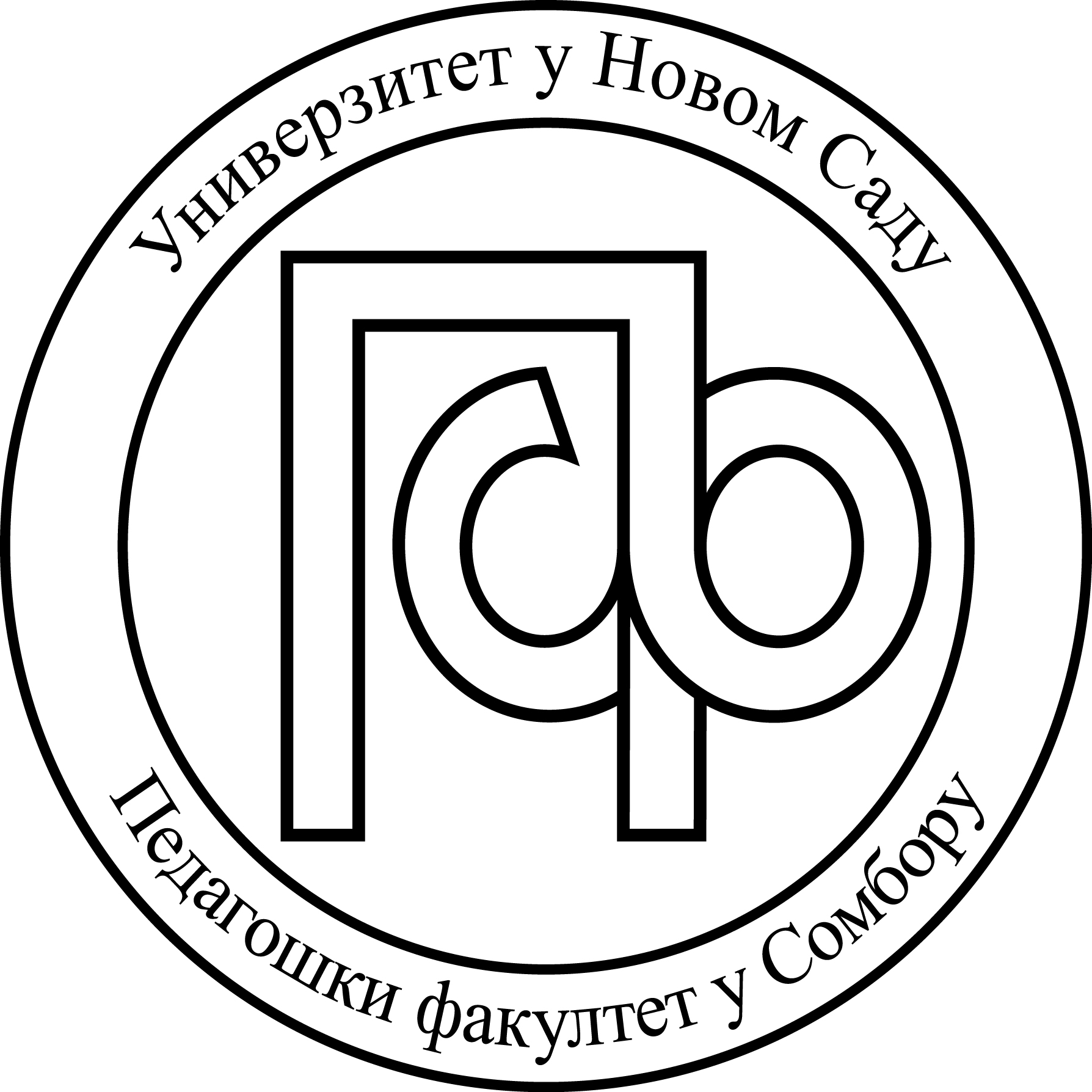 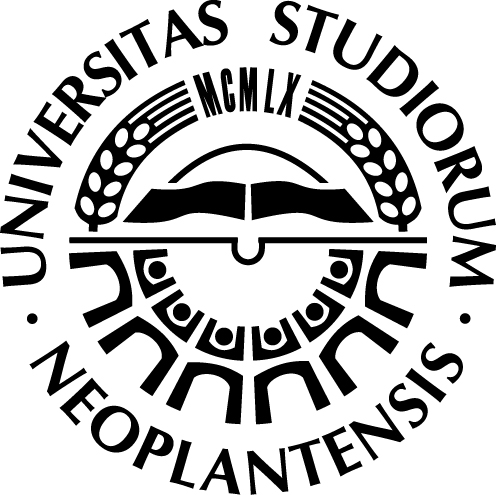 ПЕДАГОШКИ ФАКУЛТЕТ У СОМБОРУwww.pef.uns.ac.rsИНФОРМАТОР О РАДУ ПЕДАГОШКОГ ФАКУЛТЕТА У СОМБОРУСомбор, 2021. годинаИнформатор о раду ажуриран 31. 08. 2021. године1. САДРЖАЈ1. САДРЖАЈ	22. ОСНОВНИ ПОДАЦИ О ФАКУЛТЕТУ И ИНФОРМАТОРУ	33. ОРГАНИ ФАКУЛТЕТА И ОРГАНИЗАЦИОНА СТРУКТУРА ФАКУЛТЕТА	43.1. Органи Факултета су:	43.1.1.Орган пословођења Факултета - Декан Факултета	43.1.2.Савет Факултета	53.1.3.Стручни органи	73.1.3.1.	 Наставно-научно веће (ННВ)	73.1.3.2.	 Изборно веће	93.1.3.4.	 Одбор за обезбеђење квалитета и интерну евалуацију	94. 	Студентски парламент Факултета	103.2.Организационе јединице Факултета су:	133.2.1.Наставно-научна организациона јединица	133.2.2.	Научноистраживачка организациона јединица	143.2.3.	Секретаријат	143.2.3.1.	Служба за правне и опште послове	143.2.3.2.	 Служба за наставу и студентска питања	143.2.3.3.	 Служба за финансијско-материјално пословање	153.2.3.4.	 Библиотека	153.3.	Број запослених	171.	ОПИС ФУНКЦИЈА СТАРЕШИНА	184.	ПРАВИЛА У ВЕЗИ СА ЈАВНОШЋУ РАДА	191.	СПИСАК НАЈЧЕШЋЕ ТРАЖЕНИХ ИНФОРМАЦИЈА ОД ЈАВНОГ ЗНАЧАЈА	232.	ОПИС НАДЛЕЖНОСТИ, ОБАВЕЗА И ОВЛАШЋЕЊА	248.	ОПИС ПОСТУПАЊА У ОКВИРУ НАДЛЕЖНОСТИ, ОБАВЕЗА И ОВЛАШЋЕЊА	299. НАВОЂЕЊЕ ПРОПИСА	309.1.Акти Републике Србије	309.2. Општи акти Универзитета у Новом Саду	319.3. Општи акти Педагошког факултета у Сомбору	3210.УСЛУГЕ КОЈЕ СЕ ПРУЖАЈУ ЗАИНТЕРЕСОВАНИМ ЛИЦИМА	3511. ПОСТУПАК РАДИ ПРУЖАЊА УСЛУГА	3612. ПРЕГЛЕД ПОДАТАКА О ПРУЖЕНИМ УСЛУГАМА	3813. ПОДАЦИ О ПРИХОДИМА И РАСХОДИМА	3913.2. Финансијски план за 2020. годину	3914. ЈАВНЕ НАБАВКЕ	4017. ПОДАЦИ О СРЕДСТВИМА ЗА РАД	4118.ЧУВАЊЕ НОСАЧА ИНФОРМАЦИЈА	4219.ВРСТЕ ИНФОРМАЦИЈА У ПОСЕДУ	4320. ВРСТЕ ИНФОРМАЦИЈА КОЈИМА ФАКУЛТЕТ ОМОГУЋАВА ПРИСТУП	4721. ИНФОРМАЦИЈЕ О ПОДНОШЕЊУ ЗАХТЕВА ЗА ПРИСТУП ИНФОРМАЦИЈАМА	4821.1. Подношење захтева	4821.2. Одлучивање по захтеву	4823.3. Образац Захтева за слободан приступ информацијама од јавног значаја	502. ОСНОВНИ ПОДАЦИ О ФАКУЛТЕТУ И ИНФОРМАТОРУИнформатор о раду Универзитета у Новом Саду – Педагошког факултета у Сомбору сачињен је у складу са чланом 39. Закона о слободном приступу информацијама од јавног значаја („Службени гласник РС“ број: 120/04, 54/07,104/09 и 36/10) и Упутством за израду и објављивање информатора о раду државног органа („Службени гласник РС“, број: 68/2010).Факултет је високошколска установа са својством правног лица у саставу Универзитета у Новом Саду (област педагошке и андрагошке науке), са правима, обавезама и одговорностима утврђеним Законом о високом образовању, Статутом Универзитета и Статутом Факултета.Оснивач Факултета је Република Србија. Факултет је основала Народна скупштина Републике Србије Законом о оснивању учитељских факултета и о укидању и промени делатности педагошких академија и виших школа („Службени гласник РС“ бр. 49/93).Права оснивача Факултета по основу поверених послова врши Аутономна Покрајина Војводина.Факултет послује под називом: Универзитет у Новом Саду, Педагошки факултет у Сомбору, са потпуном одговорношћу.Назив Факултета на енглеском језику је: University of Novi Sad, Faculty of Еducation in Sombor. Седиште Факултета је у Сомбору, Подгоричка 4.Факултет обавља делатност у седишту Факултета.Матични број: 08561923 ПИБ: 100017310Факултет је уписан у судски регистар Привредног суда у Сомбору, број регистарског улошка 5-18.Факултет је акредитован као високошколска и научноистраживачка установа и поседује:Дозвола за рад број: 142-022-479/2021-02 од 20.7.2021. године коју је издао Покрајински секретаријат за високо образовање и научноистраживачку делатност Одлуку о акредитацији за обављање научноистраживачке делатности број: 660-01-00014/24 од 11.05.2021. године, коју је издало Министарство просвете, науке и технолошког развоја, Одбор за акредитацију научноистраживачких организација.Лице одговорно за тачност и потпуност података које садржи Информатор је проф. др Жељко Вучковић, декан Педагошког факултета у Сомбору.Лица која се старају о одређеним информацијама, подацима и радњама у вези са израдом и објављивањем Информатора:Биљана Чортан, секретар Факултета (тачке 1-12 и 18-21), Биљана Новаковић-Хаврељук, руководилац Службе за финансијско-материјално пословање (тачке 13, 15, 16, 17), и Драгана Тодоровић, референт за јавне набавке (тачка 14).На основу Закона о слободном приступу информацијама од јавног значаја, за овлашћено лице Факултета за поступање по захтеву за слободан приступ информацијама од јавног значаја, одређено је службено лице Биљана Чортан, секретар Факултета.Информатор је први пут објављен: 6. јуна 2013.године. Датум последње измене или допуне Информатора: 30. септембра 2021. годинеДатум последње провере ажурности Информатора: 30. септембра 2021. годинеИнформатор о раду доступан је јавности у електронском облику на интернет адреси Педагошког факултета у Сомбору: www.pef.uns.ac.rs. Штампана верзија информатора у виду брошуре, каталога и слично не постоји, али се заинтересованом лицу на захтев доставља последња верзија информатора - одштампани текст - уз накнаду нужних трошкова штампања. Адреса електронске поште одређене за пријем електронских поднесака: dekanat@pef.uns.ac.rs .3. ОРГАНИ ФАКУЛТЕТА И ОРГАНИЗАЦИОНА СТРУКТУРА ФАКУЛТЕТАСтатутом Факултета (број: 05-5-2/19-2 од 20. 3. 2019. године), а у складу са Законом о високом образовању („Службени гласник РС“ број: 88/17, 73/18 и 67/19), уређена је организација, начин рада, управљање и руковођење Факултетом, као и органи Факултета. 3.1. Органи Факултета су:Орган пословођења - Декан, Орган управљања - Савет, Стручни органи - Наставно-научно веће (ННВ) и Изборно веће, Студентски парламент. 3.1.1.Орган пословођења Факултета - Декан ФакултетаДекан је пословодни орган Факултета.Декан Факултета бира се без конкурса из реда редовних професора који су у радном односу са пуним радним временом на Факултету.Мандат декана је три године, са могућношћу још једног избора.Декана, на предлог ННВ Факултета, бира и разрешава Савет Факултета тајним гласањем, већином гласова укупног броја чланова.Декан ступа на дужност, по правилу, 01.октобра.За свој рад декан одговара Савету Факултета.Надлежности декана:заступа и представља Факултет и потписује службене акте и документе;организује, усклађује и руководи пословањем Факултета;одговара за остваривање образовне, научне, односно уметничке делатности на Факултету;предлаже пословну политику Факултета и мере за њено спровођење;предлаже годишњи програм рада и план развоја Факултета;спроводи одлуке Савета, ННВ и Изборног већа Факултета;председава ННВ Факултета и Изборним већем;припрема и предлаже дневни ред седнице ННВ Факултета и Изборног већа;предлаже ННВ Факултета финансијски план Факултета;наредбодавац је за извршење финансијског плана;закључује уговоре у име Факултета;именује и разрешава руководиоце организационих јединица Факултета у складу са овим Ста- тутом и општим актом којим се уређује организација и систематизација послова на Факулте- ту;доноси решења о статусним питањима и другим правима и обавезама студената;доноси решење којим се утврђује на којој години односно семестру студија студент наставља школовање и са којим бројем ЕСПБ бодова;потписује дипломе и додатке дипломама;обавља промоције диплома основних академских, мастер академских и специјалистичких академских студија, као и диплома свих нивоа струковних студија ако буду организоване на Факултету;потписује дипломе и сертификате о завршеним посебним облицима стручног образовања и усавршавања;покреће иницијативу и предлаже решења о питањима од значаја за обављање делатности Фа- култета;именује комисију за упис, комисију за спровођење испита за проверу склоности и способно- сти и спровођење пријемног испита;доноси правилник којим се утврђују радна места, врста и степен стручне спреме и други услови за рад на одређеном радном месту на Факултету и врши овлашћења директора у ос- тваривању права, обавеза и одговорности запослених на Факултету, у складу са законом, ко- лективним уговором и општим актима Факултета; иобавља и друге послове утврђене законом, овим Статутом и другим општим актима Факулте- та и Универзитета.Декан се стара о законитости рада и одговара за законитост рада Факултета у складу са законом и овим Статутом.Декан је дужан да обустави од извршења општи и појединачни акт Факултета за који сматра да је супротан закону или другом пропису и да о томе без одлагања обавести орган Факултета који је донео тај акт.Декану у раду помажу продекани.Пет продекана су из реда наставника, и то: продекан за наставу, продекан за науку, продекан за међународну сарадњу, продекан за докторске студије, акредитацију и проверу квалитета и продекан за финансије, а један је студент продекан.Продекане из реда наставника,који су на Факултету у радном односу са пуним радним временом,именује декан Факултета. Решење о именовању продекана из реда наставника декан доноси на дан ступања на дужност. Мандат продекана из реда наставника траје колико и мандат декана и може се једном поновити.Студента продекана бира Студентски парламент Факултета по претходно прибављеном мишљењу декана, већином гласова укупног броја чланова Студентског парламента Факултета, са мандатом од две године.Ради разматрања питања из делокруга Факултета и заузимања ставова о њима, декан образује колегијум декана и проширени колегијум декана.Чланови колегијума декана су декан, продекани и секретар Факултета.Проширени колегијум декана, уз чланове колегијума декана, чине шефови катедри или других организационих јединица Факултета, зависно од питања које се разматра.Декан Факултета: проф. Др Жељко Вучковић, е-mail: dekanat@pef.uns.ac.rsПродекан за наставу: проф. др Миа Марић, е-mail: mia.maric@pef.uns.ac.rs Продекан за науку: проф. др Александар Петојевић, е-mail: apetoje@pef.uns.ac.rs Продекан за међународну сарадњу: проф. др Данијела Петровић Граовац, е-mail: danijela.petrovic@pef.uns.ac.rs,Продекан за докторске студије, акредитацију и проверу квалитета: доц. др Драган Цвејић,  е-mail: dragan.cvejic@pef.uns.ac.rsПродекан за финансије: проф. др Наташа Бранковић, е-mail: natasa.brankovic@pef.uns.ac.rs Студент продекан: Вељко Шапоња.Секретар: Биљана Чортан, дипл. правник, e-mail: sekretar@pef.uns.ac.rsОдлуком Савета Факултета број: 05-5-4/21 од 12.05.2021. године за мандатни период од 01. октобра 2021. до 30. септембра 2024. године, за декана Факултета је изабран проф. др Саша Марковић, који ће након ступања на дужност декана именовати продекане који ће му помагати у раду. 3.1.2.Савет ФакултетаСавет Факултета је орган управљања Факултета.Савет Факултета има 17 чланова од којих је 9 представника Факултета, 5 представника оснивача и 3 представника студената.Представнике Факултета бира ННВ Факултета, представнике оснивача Скупштина АПВ, а представнике студената бира Студентски парламент Факултета.Мандат чланова Савета Факултета је четири године.Савет Факултета има председника и заменика председника.Председника и заменика председника Савета Факултета бира Савет Факултета из реда наставника, чланова Савета Факултета, тајним гласањем, већином гласова укупног броја чланова Савета Факултета.Савет Факултета:доноси Статут Факултета, на предлог ННВ Факултета;бира и разрешава декана;предлаже доношење одлуке о статусној промени, промени назива и седишта Факултета;доноси финансијски план и план набавки Факултета, на предлог ННВ Факултета;усваја извештај о пословању и годишњи обрачун Факултета, на предлог ННВ Факултета;доноси годишњи програм рада и усваја годишњи извештај о раду Факултета, на предлог ННВ Факултета;одлучује о коришћењу средстава Факултета за инвестиције, на предлог ННВ Факултета;предлаже стратешки план развоја Факултета у оквиру Универзитета;доноси одлуку о покретању поступка јавне набавке велике вредности и одлуку о избору нај- повољнијег понуђача у наведеним јавним набавкама;доноси одлуке, односно даје сагласност на одлуке о управљању имовином Факултета, уз са- гласност Оснивача;подноси оснивачу и Универзитету извештај о пословању;доноси опште акте Факултета у складу са овим Статутом, на предлог ННВ Факултета;одлучује о приговорима поднетим у поступку избора у звање наставника и сарадника;именује Комисије за посебна питања из своје надлежности, као своја помоћна, стручна и са- ветодавна тела и разматра извештаје које доставе Комисије;разматра питање материјалног положаја особља Факултета и предузима мере за унапређење стања;разматра питање студентског стандарда и даје предлоге надлежним органима за унапређење стања;утврђује висину школарине за све нивое студија, на предлог ННВ Факултета;врши избор екстерног ревизора финансијског пословања Факултета;одлучује по жалби против првостепених одлука декана, када је таква могућност прописана;надзире поступање декана ради извршења аката просветног инспектора, у складу са законом;разрешава декана најкасније у року од 30 дана од дана сазнања за непоступање по правоснаж- ном акту инспектора из члана 135. став.3. тачка 6. закона;доноси Пословник о раду Савета Факултета иобавља и друге послове утврђене законом и овим Статутом.Савет Факултета доноси одлуке већином гласова од укупног броја чланова.Ако Савет Факултета има суштинске примедбе на утврђени предлог ННВ Факултета из става 1. овог члана, које председник ННВ Факултета не прихвати на самој седници Савета Факултета, Савет доноси образложену одлуку да се предлог одбија и враћа ННВ Факултета, на поновно разматрање ради усаглашавања ставова.Декан и секретар учествују у раду Савета Факултета без права одлучивања.Чланови Савета Факултета су изабрани за мандатни период од четири године почев од конститутивне седнице Савета која је одржана 20. фебруара 2019. године. Мандат Савета Педагошког факултета у Сомбору траје до 19. 02. 2023. године.ПРЕДСТАВНИЦИ ФАКУЛТЕТА – НАСТАВНО ОСОБЉЕПроф. др Бојан ЛазићДоц. др Радмила БогосављевићПроф. др Биљана ЈеремићДоц. др Милинко МандићОља Маричић, мастерПроф. др Гордана РудићДоц. др Александра ТрбојевићПроф. др Маријан ЈелићПРЕДСТАВНИЦИ ФАКУЛТЕТА – НЕНАСТАВНО ОСОБЉЕАлен МилошевићПРЕДСТАВНИЦИ СТУДЕНАТААндреан ШипошИвана КршовићЖивана ЂукићПРЕДСТАВНИЦИ ОСНИВАЧАУрош БузаџићДр Милош ПетровићДр Наташа ГојковићНикола ПејовићТамара Маџарев.Студентски парламент Факултета који је изабран за школску 2020/21. и 2021/2022. годину, на седници одржаној  21.10.2020. године изабрао је Игора Васића, Александра Кржића и Живану Ђукић за чланове Савета из реда студената. Студентски парламент Факултета је Игора Васића и Александра Кржића разрешио дужности члана Савета на седници одржаној 29.4.2021. године и уместо њих именовао Андреана Шипоша и Ивану Кршовић који ће ту дужност обављати до краја мандата актуелног сазива Савета Факултета.Скупштина АП Војводине донела је Одлуку 101 Број: 022-30/2019-01 од 28. маја 2019. године о именовању Данијеле Лукић, Тамаре Маџарев, др Зорана Симендић, Маје Секулић и Светлане Кисин за чланове Савета Педагошког факултета у Сомбору из реда представника оснивача. Мандати новоизабраних чланова Савета Педагошког факултета у Сомбору из реда представника оснивача верификовани су 6. јуна 2019. године. Скупштина АП Војводине је на седници одржаној 22. априла 2021. године донела Одлуку 101 Број: 022-17/2021-01 о разрешавању дужности претходно именованих чланова Савета, као и Одлуку 101 Број: 022-31/2021-01 о именовању Уроша Бузаџића, др Милоша Петровића, др Наташе Гојковић, Николе Пејовића и Тамаре Маџарев за чланове Савета Педагошког факултета у Сомбору из реда представника оснивача.Председник Савета Факултета:Проф.др Бојан Лазић, e-mail: bojan.lazic@pef.uns.ac.rsЗаменик председника Савета Факултета: Проф. др Александра Трбојевић, e-mail: portrbojevic@gmail.com3.1.3.Стручни органи3.1.3.1.		Наставно-научно веће (ННВ)Чланови ННВ Факултета су наставници који су у радном односу са пуним радним временом на Факултету. Мандат ННВ Факултета је три године.При расправљању односно одлучивању о питањима која се односе на осигурање квалитета наставе, реформу студијских програма, анализу ефикасности студирања и утврђивање броја ЕСПБ бодова, у раду ННВ Факултета учествује 20% представника студената које бира Студентски парламент Факултета. Мандат представника студената у ННВ Факултета је једна година.Наставно-научно веће на почетку новог мандата у школској 2020/2021. години има 46 чланова из реда наставника и 10 чланова из реда студената.Декан је председник ННВ Факултета, по функцији.Наставно-научно веће:одлучује о питањима наставне, научне и стручне делатности Факултета;утврђује предлог студијских програма Факултета;доноси програм научноистраживачког рада и програм развоја научноистраживачког подмлат- ка Факултета;доноси Кодекс професионалне етике  и правила понашања на Факултету;уређује правила студија ако се изводе на Факултету и ближе уређује услове и начин оства- ривања студијског програма на даљину ако се изводи на Факултету, у складу са законом и општим актима Универзитета;доноси програме и одлучује о условима, начину и поступку реализације програма образовања током читавог живота;дефинише тела и поступке везане за праћење, обезбеђивање, унапређење и развој квалитета студијских програма, наставе и услова рада на Факултету;прописује начин и поступак самовредновања, у складу са општим актима Универитета;утврђује предлог броја студената за упис на студијске програме у прву годину студија и утврђује број студената који могу поново стећи статус студента на одређеним годинама сту- дија и студијским програмима;доноси одлуку о еквиваленцији студијских програма, за све степене студија;утврђује који су програми основних студија одговарајући за наставак студија на одређеном студијском програму мастер и докторских академских студија;планира политику запошљавања и ангажовања наставника и сарадника;доноси одлуку о подели предмета на наставнике и сараднике;одлучује о захтеву за давање сагласности за ангажовање наставника на другој високошколској установи;даје мишљење о продужењу радног односа наставника који је навршио 65 година живота и најмање 15 година стажа осигурања, у складу са законом, овим Статутом и општим актима Универзитета;доноси одлуку о ангажовању наставника који је отишао у пензију, у складу са законом, овим Статутом  и општим актима Универзитета;утврђује Нацрт и Предлог статута Факултета;утврђује предлоге општих аката чије је доношење у надлежности Савета Факултета;доноси општи акт којим се уређује начин и поступак пријаве, израде и одбране дипломског рада, мастер рада и докторске дисертације;доноси општи акт о подели предмета на уже научне области;предлаже стручне, академске и научне називе из одговарајућих области и скраћенице тих назива;утврђује предлоге одлука о питањима стратегије развоја Факултета;доноси одговарајуће одлуке у вези међународне сарадње Факултета;утврђује предлог кандидата за декана и ректора;покреће поступак за разрешење декана;именује комисије за посебна питања из своје надлежности, као своја помоћна, стручна и саве- тодавна тела. Именоване комисије подносе извештај о свом раду ННВ Факултета;доноси Пословник о раду ННВ Факултета;обавља и друге послове у складу са законом, овим Статутом и општим актима Факултета и Универзитета.3.1.3.2.		Изборно већеИзборно веће Факултета:утврђује предлог за избор у звање наставника;врши избор у звање сарадника;одређује комисију за писање реферата о кандидатима пријављеним на конкурс за избор у звање наставника и сарадника;доноси Пословник о раду Изборног већа; иобавља и друге послове у складу са Статутом Факултета.Изборно веће Факултета чине наставници који су у радном односу са пуним радним временом на Факултету.Кад одлучује о утврђивању предлога за избор у звање наставника, Изборно веће Факултета чине наставници у истом и вишем звању од звања у које се наставник бира.Декан је председник Изборног већа Факултета, по функцији.3.1.3.3.	Веће докторских студијаННВ Факултета именује Веће докторских студија као стални помоћни стручни орган ННВ Фа- култета, са мандатом од три године који се подудара са мандатом Наставно-научног већа.Председник Већа докторских студија сазива седница и њима руководи. Веће докторских студија:разматра питања организације и реализације докторских студија и предлаже мере за унапређење процеса рада;даје мишљење о предложеним студијским програмима докторских студија и припремљеним материјалима за акредитацију,предлаже чланове комисије за оцену подобности кандидата, теме и ментора и даје мишљењео извештају наведене комисије;предлаже чланове комисије за оцену и одбрану докторске дисертације и даје мишљење о извештају наведене комисије;обавља и друге надлежности прописане овим Статутом и другим општим актима Факултета.Председник Већа докторских студија: доц. др Драган Цвејић, е-mail:  dragan.cvejic@pef.uns.ac.rs; dcvejic@yahoo.com 3.1.3.4.		Одбор за обезбеђење квалитета и интерну евалуацијуОдбор за обезбеђење квалитета и интерну евалуацију је стално помоћно, стручно и саветодавно тело ННВ, Савета и декана Факултета.Одбор за обезбеђење квалитета и интерну евалуацију обавља следеће послове:анализира поступке вредновања целокупног система образовања и научноистраживачког рада на  Факултету и управља тим поступцима;предлаже мере за побољшање квалитета студијских програма и свих осталих делатности на Факултету;анализира ефикасност студирања;најмање једном годишње извештава ННВ и Савет Факултета о стању на подручју обезбеђења и побољшања стања на Факултету;обавља и друге послове из ове области утврђене општим актом којим се уређује самовредно-вање и обезебеђивање квалитета.Састав и начин избора чланова и председника Одбора за обезбеђење квалитета и интерну евалу- ацију уређује се општим актом Факултета који доноси Савет Факултета, на предлог ННВ Факултета.Председник Одбора: доц. др Драган Цвејић, е-mail: dragan.cvejic@pef.uns.ac.rs; dcvejic@yahoo.com4. 	Студентски парламент ФакултетаСтудентски парламент Факултета је орган преко којег студенти остварују своја права и штите своје интересе на Факултету.Студентски парламент Факултета бирају непосредно, тајним гласањем, студенти уписани у школској години у којој се врши избор, на студијске програме који се остварују на Факултету.Избор чланова Студентског парламента Факултета одржава се у априлу, најкасније до 15. у месецу.Мандат чланова Студентског парламента Факултета траје две године, а започиње 1. октобра.Студентски парламент Факултета:бира и разрешава председника и потпредседнике Студентског парламента;доноси Пословник о своме раду;оснива радна тела која се баве појединим пословима из надлежности Студентског парла- мента;бира и разрешава представнике студената у органима и телима Факултета, као и у органима других установа у којима су заступљени представници студената;бира и разрешава студента продекана, уз претходно мишљење декана Факултета;доноси годишњи план и програм активности Студентског парламента;разматра питања и спроводи активности у вези са обезбеђењем и оценом квалитета наставе, реформом студијских програма, анализом ефикасности студирања, утврђивањем броја ЕСПБ бодова, унапређењем мобилности студената, подстицањем научно-истраживачког рада студе- ната, заштитом права студената и унапређењем студентског стандарда;организује и спроводи програме ваннаставних активности студената;учествује у остваривању студентске међууниверзитетске и међународне сарадње;усваја годишњи извештај о раду студента продекана;усваја финансијски план и извештај о финансијском пословању Студентског парламента Фа- култета;усваја годишњи извештај о раду  председника Студентског парламента Факултета;бира и разрешава чланове Комисије за студентски стандард из реда студената – станара студентских домова, која прати квалитет услуга установа студентског стандарда и предлаже мере за њихово унапређење;обавља и друге послове, у складу са законом, овим Статутом и општим актима Факултета и Универзитета.За председника Студентског парламента за школску 2020/21. и 2021/2022. годину на седници одржаној  21.10.2020. године изабран је Александар Кржић. Студентски парламент је на седници одржаној 29.4.2021. године разрешио Александра Кржића са функције и за председника Студентског парламента именовао Андреана Шипоша.Савет послодавацаФакултет ради остваривања сарадње на развоју студијских програма у складу са потребама тржишта рада, има Савет послодаваца.Састав, делокруг, начин избора, трајање мандата, као и начин рада Савета послодаваца уређују се општим актом који доноси Савет Факултета.3.2.Организационе јединице Факултета су:1.	Наставно-научна;2.	Научно-истраживачка; и 3.	Секретаријат.Савет Факултета,у складу са одредбама Статута, може организовати и друге организационе јединице.3.2.1.Наставно-научна организациона јединицаКатедра је основна јединица педагошког и научноистраживачког, односно уметничког рада у функцији развоја дисциплина које припадају катедри.Катедру чине сви наставници и сарадници који обављају образовно-научни рад из наставних предмета за које је катедра основана.Одлуку о оснивању и укидању катедри доноси Савет Факултета на предлог Наставно-научног већа Факултета.На Факултету су организоване следеће катедре:Катедра за природнe науке и менаџмент у образовању (уже научне области: природне науке, методика наставе природе, медицинске науке, менаџмент у образовању)Шеф катедре: проф. др Марија Бошњак Степановић, e-mail: marija.bosnjak@pef.uns.ac.rsКатедра за математику и методику наставе математике (уже научне области: математичке науке, методика наставе математике) Шеф катедре: доц. др Маријана Горјанац, e-mail:  ranitovicm@uns.ac.rsКатедра за језик и књижевност (уже научне области: лингвистичке науке, књижевне науке, методика наставе језика и књижевности)Шеф катедре: проф. др Миливоје Млађеновић, e-mail: milivoje.mladjenovic@pef.uns.ac.rs Катедра за друштвене науке (уже научне области: педагошке, психолошке,филозофске, историјске, социолошке и дефектолошке науке, методика наставе познавања друштва)Шеф катедре:проф. др Руженка Шимоњи Чернак, e-mail: ruzenka.cernak@gmail.com Катедра за методику музичке и ликовне културе и физичког васпитања (уже научне области: методика наставе музичке културе, методика наставе ликовне културе, методика наставе физичког васпитања)Шеф катедре: проф. др Биљана Јеремић, e-mail: mrbiljana@gmail.com Катедра за информатику и медије (ужа научна област: информатика са методиком наставе)Шеф катедре: доц. др Драган Растовац, e-mail:  rastovacd@pef.uns.ac.rsКатедра за библиотекарство (ужа научна област: библиотекарство)Шеф катедре: проф. др Гордана Рудић, e-mail:  gordana.rudic@dmi.uns.ac.rsНадлежности катедре:1.	предлаже наставни програм за предмете катедре;2.	даје мишљење о програму научних истраживања и научним радовима у којима учествују наставници и сарадници катедре;3.	предлаже ННВ Факултета литературу за предмете катедре;4.	предлаже распоред наставника и сарадника за извођење наставе за сваку школску годину;5.	организује међукатедарске састанке;6.	организује стручне састанке ради разматрања стручних и практичних питања;7.	организује и друге облике деловања намењене стручном усавршавању наставника, сарадника и студената и популаризацију науке (трибине и сл.);8.	обавља и друге послове предвиђене овим Статутом.Радом катедре руководи шеф катедре. Шеф катедре именује свог заменика, сазива и руководи седницама катедре.У оквиру Катедри формирано је 7 лабораторија и то: 4 информатичке, 2 за природне науке и 1 педагошка лабораторија. Лабораторијама руководе шефови катедри.3.2.2.	Научноистраживачка организациона јединицаОснивање научноистраживачке организационе јединице иницира једна или више катедри уз од- говарајући елаборат.Одлуку о оснивању научноистраживачке организационе јединице доноси Савет Факултета, на предлог ННВ Факултета.Одлуком о оснивању научноистраживачке организационе јединице утврђују се: послови, овла- шћења, унутрашња организација, начин рада, управљање, финансирање и обављање стручно-админи- стративних послова.Научноистраживачком организационом јединицом која се формира у оквиру катедре руководи шеф катедре, а научноистраживачком организационом јединицом која је формирана као организациона јединица Факултета руководи руководилац организационе јединице кога именује декан на период од три (3) године.3.2.3.	СекретаријатСекретаријат обавља аналитичке, правне и административне послове везане за делатност наставе, научно-истраживачког рада, међународне сарадње и рада органа Факултета, као и финансијско-рачуноводствен, друге административене и помоћно-техничке послове Факултета, као и послове који обезбеђују услове за остваривање интегративних функција Универзитета.У оквиру Секретаријата образују се службе као уже организационе јединице.Службе се организују у складу са актом о организацији и систематизацији послова на Факултету, који доноси декан, а којим се утврђују радна места, врста и степен стручне спреме, потребна знања, односно искуство и други посебни услови за заснивање радног односа на тим радним местима. Секретар Факултета руководи радом Секретаријата, координира рад стручних служби које су организоване у оквиру Факултета и обавља послове у вези са израдом правних аката Факултета, као и применом закона, Статута Факултета и осталих општих аката Универзитета и Факултета ради пословања Факултета у складу са законима.Секретар Факултета: Биљана Чортан, дипл. правник, е-mail: sekretar.pef@uns.ac.rsПравилником о организацији и систематизацији послова на Педагошком факултету у Сомбору утврђена је организација и рад Секретаријата и јединица у његовом саставу, како следи:3.2.3.1.	Служба за правне и опште пословеУ оквиру Службе за правне и опште послове обављају се послови везани за праћење, проучавање и примену прописа из високог образовања, радних односа, управног поступка и других области везаних за рад службе, обављају се кадровски послови, стручни послови везани за рад стручних органа, органа управљања и органа пословођења, архивски послови и послови канцеларијског пословања, послови јавних набавки, послови везани за међународну сарадњу и односе са јавношћу, послови на одржавању објеката, обезбеђења техничке исправности ихигијенеу просторијама зграда и дворишту, као и одржавање система заштите од пожара и безбедности и здравља на раду.Руководилац Службе: Дарија Перишић, дипл. правник, е-mail: darija@pef.uns.ac.rs3.2.3.2.		Служба за наставу и студентска питањаУ оквиру Службе за наставу и студентска питања обављају се послови у вези са уписом студената, овером семестра, распоредом предавања, вежби и испита, испитима и студентским питањима на свим нивоима студија.Руководилац Службе: Данка Танковић, професор разредне наставе,е-mail: stsluzba@pef.uns.ac.rs.3.2.3.3.		Служба за финансијско-материјално пословањеУ оквиру  Службе за финансијско-материјално пословање обављају се послови везани за обезбеђивање ажурног и законитог вођења пословних књига и информација неопходних за управљање финансијским и материјалним пословањем Факултета, послови припреме финансијских планова и извештаја о реализацији планова, састављање периодичних обрачуна и завршних рачуна, обрачун исплата зарада и других примања, и други послови. Руководилац: Биљана Новаковић – Хаврељук, економистa, е-mail: racunovodstvo@pef.uns.ac.rs3.2.3.4.		БиблиотекаФакултет има библиотеку са фондом преко 40 000  публикација, од којих је 39 600 књига (уџбеника, приручника, монографија и др.), 521 стара и ретка књига, око 150 докторских дисертација, магистарских теза и специјалистичких радова и више од 250 домаћих и страних часописа. Студентима је на располагању читаоница.Студенти могу да користе уџбенике и стручну литературу ван библиотеке, а стару и ретку књигу, дисертације, магистарске тезе и часописе само у читаоници. Студенти могу да претражују факултетску библиотеку преко интернета, на сајту Педагошког факултета у Сомбору: www.pef.uns.ac.rs-  http://server2.pef.uns.ac.rs - четврта верзија библиотечког софтверског система БИСИС – pretraživanje, а такође им је доступна и KOBSON база, за бесплатно претраживање електронскох база часописа. E-mail Библиотеке: biblioteka@pef.uns.ac.rs3.3.	Број запосленихОсобље Факултета чини наставно и ненаставно особље.Наставно особље чине наставници и сарадници.Звања наставника Факултета су: доцент, ванредни професор и редовни професор. Наставу страног језика, физичког васпитања, односно вештина може изводити и лице у звању наставникa или вишег наставника страног језика / физичког васпитања / вештина, у складу са законом.Звања сарадника Факултета јесу: асистент са докторатом, асистент и сарадник у настави.Факултет има у радном односу и сараднике у високом образовању и истраживаче приправнике.Ненаставно особље на Факултету чине лица која обављају стручне, административне и техничке послове.Факултет има 106 запослених.Избори у звања наставника и сарадника и заснивање радног односа са наведеним лицима, неће утицати на повећање броја запослених. Конкурси ће се оглашавати за случајеве у којим истиче период на који су наставници и сарадници изабрани у звање и засновали радни однос на одређено време. Конкурси су јавни.На Факултету је запослено укупно 65 наставника и сарадника, од тога:Подаци о наставном особљу, биографски и библиографски подаци, налазе се на сајту Факултета:Линк 1 У оквиру катедри раде 2 сарадника у високом образовању и 1 истраживач приправник.Ненаставно особље ради у лабораторијама и стручним службама.У Лабораторијама, које су формиране као организациони делови катедри, запослена су 3  самостална стручнотехничка сарадника и 1 виши стручнотехнички сарадник. Ненаставно особље које ради у оквиру служби Секретаријата има укупно 33 запослена, како следи: Секретар Факултета руководи радом Секретаријата, тел. 025/22-030 лок. 160.ОПИС ФУНКЦИЈА СТАРЕШИНАДекан Факултета је проф. др Жељко Вучковић. Председник Савета Факултета је проф. др Бојан Лазић.Председник Наставно-научног већа и Изборног већа Факултета је Декан Факултета, по функцији.Функција Декана је утврђена Законом о високом образовању („Службени гласник РС“ бр 88/17), а надлежности Статутом Универзитета и Статутом Факултета, као и Законом о раду („Службени гласник РС“ бр. 24/05, 61/05, 54/09, 32/13, 75/14) и др. Подаци о надлежностима Декана и које одлуке доноси, као и надлежностима Органа управљања и стручних органа наведене су у тачки број 3 Информатора о раду (Органи Факултета и организациона структура Факултета) и поглављу III Статутa Педагошког факултета у Сомбору који се налази на сајту Факултета: Статут ФакултетаПри доношењу одлука органи Факултета углавном користе правила општег управног поступка и интерно прописане процедуре.ПРАВИЛА У ВЕЗИ СА ЈАВНОШЋУ РАДАРад Факултета ја јаван.Јавност рада Факултета уређена је Статутом Универзитета у Новом Саду и Статутом Педагошког факултета у Сомбору (број 05-5-2/19-2 од 20.3.2019. године – пречишћени текст), налази се на интернет презентацији: Статут Факултета). Факултет о свом раду даје информације путем посебних публикација и издања, путем конференција за штампу, издавањем посебних саопштења, достављањем аката члановима  органа Факултетa, омогућавањем личног увида у акте и документе Факултета, путем огласне табле  Факултета и на друге погодне начине. Факултет има своју званичну, јавно доступну интернет презентацију (сајт) која садржи основне податке о Факултету и његовој делатности, као што су: подаци о оснивачу, оснивачки акт, Статут и друге опште акте и документе, студијске програме, информације о научноистраживачким пројектима, међународним партнерима и међународној сарадња, актуелним активностима и друге податке. Статутом је утврђено шта се сматра пословном тајном (члан 157. Статута), чување података који представљају пословну тајну (члан 158. Статута) и могућност саопштавања података који представљају  пословну тајну (члан 159. Статута).  Повреда чувања пословне тајне представља повреду радне дужности.Пословну тајну декан, односно лице које он овласти, може саопштити овлашћеном лицу.Не сматра се повредом чувања пословне тајне саопштавање података, односно давање на увид исправа које представљају пословну тајну, ако се:пословна тајна саопштава лицима, органима и организацијама којима се мора или може саопштити на основу прописа или овлашћења која произлазе из функција које они врше, односно положаја на коме се налази;члановима органа управљања и стручних органа на седницама тих органа уколико је такво саопштавање неопходно ради обављања функција органа, с тим да се присутни обавезно упозоравају да се те исправе и подаци сматрају пословном тајном;саопштавају надлежном органу при пријављивању кривичних дела, привредног преступа или прекршаја. Ради заштите података из евиденција о студентима, чија је тајност загарантована, приступ и увид у евиденције забрањен је свим лицима која немају за то писано овлашћење студента или овлашћеног лица, осим збирног приказивања података који су садржани у статистичким и другим обрасцима и прослеђују се овлашћеним органима на даљу обраду или се достављају на захтев оснивача. Подаци од значаја за јавност рада Факултета: ПИБ – 100017310Матични број: 08561923Адреса: 25000 Сомбор, улица Подгоричка 4 Интернет адреса http://www.pef.uns.ac.rs/Телефони централе у згради Факултета:+381 (0)25 412 030+381 (0)25 418 986+381 (0)25 460 292+381 (0)25 460 595Faks: +381 (0)25 416 461Лице овлашћено за сарадњу са новинарима и јавним гласилима је Декан Факултета, који представља Факултет и даје информације од јавног значаја. Особље Факултета дужно је да наведе када јавно наступа у уме Факултета, а када у своје лично име.Дозволу за аудио и видео снимање у просторијама Факултета, уз претходну најаву, даје Декан Факултета или лице које он овласти. Декан неће одобрити захтев уколико снимање има у основи политичко организовање, политичке или страначке циљеве или верско организовање и деловање (чл. 14. Статута Факултета).Не издају се посебна идентификациона обележја, односно акредитације за новинаре. Запослени на Факултету немају идентификациона обележја и примају странке у канцеларији.Лицима са инвалидитетом омогућен је улаз у зграду Факултета на главном улазу у зграду и са дворишне стране Факултета, односно са паркиралишта. У згради Факултета доступне су им просторије у  приземљу (Служба за наставу и студентска питања, Библиотека, Скриптарница, амфитеатар, учионица број 9).Рад седница органа Факултета је јаван, осим ако је у складу са пословником одлучено да се седница или део седнице одржи без присуства јавности.Информисање и јавност рада регулисани су одредбом члана 156. Статута и пословницима о раду органа Факултета, у складу са законом.  Радно време запослених на Факултету уређено је Одлуком о радном времену број: 04-163/11 од 22.12.2011. године.Наставна активност на Факултету одвија се по распореду наставе и испита у две смене. Распоред наставе, испита и консултација наставника и сарадникаса студентима објављује се на огласним таблама, вратима кабинета и електронским путем на интернет страници: http://www.pef.uns.ac.rs/Радно време Служби Секретаријата Факултета је од 7 до 14,30 часова, уз обавезу да сваке суботе у Службама ради један запослени. Портирско-чуварска служба у згради Факултета ради у сменама од 00,00 до 24,00 часа.Радно време спремачица почиње у 12,30 часова, а завршава у 20,00 часова.Остали подаци од значаја за јавност рада, телефони по службама и посебно радно време за инфомације и рад са студентима и другим лицима: Секретар Факултета Биљана Чортан, канцеларија број 24, тел.025/412-030, лок. 160.СПИСАК НАЈЧЕШЋЕ ТРАЖЕНИХ ИНФОРМАЦИЈА ОД ЈАВНОГ ЗНАЧАЈАСтуденти и друга лица од Факултета најчешће траже информације о следећим питањима:условима уписа у прву годину студија за све студијске програме Факултета,условима за упис наредне године студија,поновном стицању статуса студента на свим нивоима студија,мировању права и обавеза студента,продужењу рока студирања за један семестар,режиму студирања,висини школарине, пријави и цени испита, издавању диплома,поништавању дипломе и издавању нове јавне исправе - дипломе,провера веродостојности диплома,нострификацији диплома стечених у иностранству,статистичке податке о успеху у студирању, броју уписаних и дипломираних студената и другим питањима везаним за наставу и режим студирања,подаци о пословању Факултета, и то већином подаци о јавним набавкама који су иначе јавно доступни на сајту Факултета и порталу јавних набавки.Начин тражења наведених информација је углавном e-mail, писмено, телефонски позив или информисање у просторијама Факултета.Одговор на усмено постављена питања даје се у усменој форми, а на питања достављена у писаној форми одговара се на исти начин (e-mail, штампана форма). Одговоре на наведена питања дају Секретар, продекан за наставу и руководилац Службе за наставу и студентска питања, референт за јавне набавке и руководилац службе за финансијско- материјално пословање. О горе наведеним питањима већина одговора се може наћи на интернет страници Факултета http://www.pef.uns.ac.rs/ под насловом „Факултет – Документи – Статут и правилници“ и „Факултет - Питања и одговори“ и на интернет страници Универзитета у Новом Саду http://www.uns.ac.rs/sr/ .Правна лица достављају захтеве за приступ информацијама углавном у писаној форми.  У 2020. години поднета су укупно 28 захтева за приступ информацијама од јавног значаја, од којих се 25 захтева односи на тражење информација о веродостојности диплома, 1 захтев се односи на питања из домена јавних набавки – невладина организација, 1 захтев је поднет од стране грађана и 1 од стране медија.  Факултет је тражене информације доставио у писаној форми са траженим прилозима. ОПИС НАДЛЕЖНОСТИ, ОБАВЕЗА И ОВЛАШЋЕЊАОсновна овлашћења и делатност Факултета утврђена су Законом о високом образовању („Службени гласник РС“ бр. 88/17, 27/18 – други закон, 73/18 и 67/19). Факултет обавља делатност високог образовања кроз основне, мастер и докторске академске студије, у свом седишту и у складу са својом матичношћу, која произлази из акредитованих студијских програма из области педагошких и андрагошких наука и библиотекарства.У оквиру делатности високог образовања Факултет обавља научноистраживачку и издавачку делатност, и друге послове којима се комерцијализују резултати научног и истраживачког рада.Факултет припрема програме образовања током читавог живота, као и друге програме стручног усавршавања ван оквира студијских програма, у складу са Законом и Сатутом.Делатности Факултета су:Факултет је високошколска установа, односно високошколска јединица са својством правног лица у саставу Универзитета у Новом Саду (у даљем тексту: Универзитет), која остварује академске студијске програме и развија научноистраживачки, уметнички, односно стручни рад у једној или више области.У правном промету са трећим лицима Факултет иступа у своје име и за свој рачун, у складу са Законом и овим Статутом.За преузете обавезе Факултет одговара свим својим средствима. Факултет послује средствима у јавној својини.Факултет има и сопствена средства која стиче и којима самостално располаже у складу са законом, овим Статутом и другим општим актима Факултета.8.	ОПИС ПОСТУПАЊА У ОКВИРУ НАДЛЕЖНОСТИ, ОБАВЕЗА И ОВЛАШЋЕЊАФакултет поступа у оквиру својих надлежности, обавеза и овлашћења на основу следећих закона:Закон о високом образовању („Службени гласник РС“ бр. 88/17, 27/18 – други закон, 73/18 и 67/19);Закон о основама система васпитања и образовања („Службени гласник РС" бр. 88/2017, 27/2018 - др. закон, 10/2019 и 27/2018 - др. закон);Закон о предшколском васпитању и образовању („Службени гласник РС" бр18/2010, 101/17, 113/2017 - др. закон, 95/2018 - др. закон и 10/2019);Закон o науци и истраживањима („Службени гласник РС" бр. 49/2019);Закон о уџбеницима („Службени гласник РС" бр. 27/18);Закон о библиотечко-информационој делатности („Службени гласник РС"бр. 52/11).Савет Факултета усваја Извештај о раду за претходну школску годину и доноси Програм рада за текућу школску годину.Извештај о раду за школску 2019/2020. годину и Програм рада за 2020/2021. годину налазе се на линку.Факултет поступа и на основу других прописа који су наведени у поглављу 9. Навођење прописа.9. НАВОЂЕЊЕ ПРОПИСАФакултет у свом раду примењује следеће законске и подзаконске прописе и опште акте: 9.1. Акти Републике СрбијеУстав РС („Службени гласник РС“ бр. 98/06),Закон о високом образовању („Службени гласник РС“ бр. 88/17, 27/18 – други закон, 73/18 и 67/19);Закон о основама система васпитања и образовања („Службени гласник РС" бр. 88/2017, 27/2018 - др. закон, 10/2019 и 27/2018 - др. закон);Закон о предшколском васпитању и образовању („Службени гласник РС" бр18/2010, 101/17, 113/2017 - др. закон, 95/2018 - др. закон и 10/2019);Закон o науци и истраживањима („Службени гласник РС" бр. 49/2019);Закон о уџбеницима („Службени гласник РС" бр. 27/18);Закон о библиотечко-информационој делатности („Службени гласник РС"бр. 52/11).Закон о иновационој делатности („Службени гласник РС“ бр. 110/05, 18/10, 55/13), Закон о печату државних и других органа („Службени гласник РС“ бр. 101/07), Закон о општем управном поступку („Службени гласник РС“ бр. 18/16, Аутентично тумачење бр. 95/18), Закон о изгледу и употреби грба, заставе и химне Републике Србије („Службени гласник РС“ бр. 36/09), Закон о службеној употреби језика и писама („Службени гласник РС“ бр. 45/91, 53/93, 67/93, 48/94 и 101/05, 30/10,47/18 и 48/18 - исправка), Закон о облигационим односима („Службени лист СФРЈ“ бр. 29/78, 39/85, 45/89 – Одлука УСЈ, 57/89 и „Сл. лист СРЈ“ 31/93), Закон о раду („Службени гласник РС“ бр. 24/05, 61/05, 54/09, 33/13  75/14 (чл. 110-119. нису у пречишћеном тексту), 13/17 - Одлука УС РС и 113/17)Закон о систему плата у јавном сектору(„Службени гласник РС“ бр. 18/16, 108/16, 113/17 и 95/19),Закон о евиденцијама у области рада ("Службени лист СРЈ", бр. 46/96  и у ''Службеном гласнику РС'', 101/2005 - други закон и 36/2009 - други закон)Закон о државним и другим празницима у Републици Србији („Службени гласник РС“ бр. 43/01, 101/07, 92/11), Закон о ауторском и сродним правима („Службени гласник РС“ бр. 104/09, 99
/11, 119/12, 29/16), Закон о културним добрима („Службени гласник РС“ бр. 71/94), Закон о старој и реткој библиотечкој грађи („Службени гласник РС“ бр. 52/11),Закон о обавезном примерку публикација ("Службени гласник РС", бр. 52/2011),Закон о здравственој заштити („Службени гласник РС“ бр. 25/19),Закон о професионалној рехабилитацији и запошљавању особа са инвалидитетом („Службени гласник РС“ бр. 36/09, 32/2013) Закон о безбедности и здрављу на раду („Службени гласник РС“ бр. 101/05,91/15,113/17) и подзаконска акта којима се ближе уређује рад и безбедност и здравље на раду Закон о спречавању злостављања на раду („Службени гласник РС“ бр. 36/10), Закон о заштити становништва од изложености дуванском диму („Службени гласник РС“ бр. 30/10), Закон о пензијском и и инвалидском осигурању („Службени гласник РС“ бр. 34/03, 64/04 – одлука УСРС, 84/04 – др. закон, 85/05, 101/05 – др. закон и 63/06 – одлука УСРС – даље: Закон о ПИО, 5/09, 107/09, 101/10, 93/12, 62/13, 108/13, 75/14,142/14, 73/18 и 46/19), Закон о здравственом осигурању („Службени гласник РС“ бр. 25/19), Закон о заштити од пожара („Службени гласник РС“ бр. 111/09, 20/15, 87/18 – други закон), Закон о платама у државним органима и јавним службама („Службени гласник РС“ бр. 34/01, 92/11, 10/13, 55/13, 99/14), Закон о запосленима у јавним службама („Службени гласник РС“ бр. 113/17, 95/18)Уредба о нормативима и стандардима услова рада Универзитета и Факултета за делатности које се финансирају из буџета („Службени гласник РС“ бр. 15/02, 100/04, 26/05, 38/07 и 110/07), Уредба о коефицијентима за обрачун и исплату плата запосле/них у јавним службама („Службени гласник РС“ бр. 44/01, 15/02 – др. уредба, 30/02, 32/02 – испр., 69/02, 78/02, 61/03, 121/03, 130/03, 67/04, 120/04, 5/05, 26/05, 81/05, 105/05, 109/05, 27/06, 32/06, 58/06, 82/06, 106/06, 10/07, 40/07, 60/07, 91/07, 106/07, 7/08, 9/08, 24/08, 26/08, 31/08, 44/08 и 54/08, 108/08, 113/08, 79/09, 25/10, 91/10, 20/11, 65/11, 100/11, 11/12, 124/12, 8/13, 4/14, 58/14), Закон о забрани дискриминације („Службени гласник РС“ бр. 22/09) Закон о слободном приступу информацијама од јавног значаја („Службени гласник РС“ бр. 120/04, 54/07, 104/09, 36/10)Закон о заштити података о личности („Службени гласник РС“ бр. 87/18),  Закон о јавним набавкама („Службени гласник РС“ бр. 124/12, 14/15, 68/15), Закон о буџету Републике Србије („Службени гласник РС“ бр. 95/18 и 74/19), Закон о буџетском систему („Службени гласник РС“, бр. 54/09, 73/10, 101/10, 101/2011, 93/2012, 62/2013, 63/2013 - испр., 108/2013, 142/14, 68/15, 103/15, 99/16, 113/17, 95/18, 31/19 и 72/19), Закон о јавној својини („Службени гласник РС“ бр. 72/11, 88/13, 105/14,108/16, 113/17, 95/18),Уредба о буџетском рачуноводству („Службени гласник РС“, бр. 125/03 и 12/06),Закон о фискалним касама („Службени гласник РС“ бр. 135/04, 93/12) Уредба о одређивању делатности код чијег обављања не постоји обавеза евидентирања промета преко фискалне касе („Службени гласник РС“ бр.  61/10, 101/10, 94/11, 83/12, 59/13, 100/14) Закон о Агенцији за борбу против корупције („Службени гласник РС“ бр. 97/08, 53/10,66/11 – Одлука УСРС),Закон о ученичком и студентском стандарду („Службени гласник РС“ бр. 18/10, 55/13, 27/18, 10/19), Правилник о садржају јавних исправа које издаје високошколска установа („Службени гласник РС“ бр. 15/19), Правилник о садржају и начину вођења евиденције коју води високошколска установа („Службени гласник РС“ бр. 21/06), Правилник о садржају дозволе за рад („Службени гласник РС“ бр. 21/06), Правилник о стандардима и поступку за спољашњу проверу квалитета високошколске установе („Службени гласник РС“ бр. 13/19), Правилник о стандардима за самовредновање и оцењивање квалитета високошколских установа и студијских програма („Службени гласник РС“ бр. 13/19), Правилник о стандардима и поступку за акредитацију студијских програма („Службени гласник РС“ бр.13/19), Правилник о стандардима и поступку за акредитацију високошколских установа („Службени гласник РС“ бр.13/19), Минимални услови за избор у звање наставника на универзитету („Службени гласник РС“ бр. 101/15, 102/16, 119/17)Правилник о листи стручних, академских и научних назива („Службени гласник РС“ бр. 53/17, 114/17, 52/18, 21/19 и 34/19) 9.2. Општи акти Универзитета у Новом СадуСтатут Универзитета у Новом Саду (донет: 8.3.2018. године, 5.4.2018. – исправка, измене и допуне: 13.2.2019. године)Правила докторских студија (донет: 12.3.2019. и 19.3.2009. године, пречишћен текст са изменама и допунама 26.9.2019. године) Правилник о отвореној науци (донет: 26.9.2019. године)Правилник о поклонима које примају изабрана, именована и постављена лица Универзитета у Новом Саду (донет: 8.11.2017. године, измене и допуне: 20.3.2019. године)Правилник о додели привременог смештаја у дому за наставно-научни подмладак Универзитета у Новом Саду (донет: 22.1.2019. године),Правилник о спровођењу избора за Студентски парламент Универзитета у Новом Сад (донет: 23.1.23014. године, измене и допуне: 22.1.2015; 22.12.2015;26.1.2017. и 8.3.2018. године).Правилник о ближим минималним условима за избор у звање наставника на Универзитету у Новом Саду (донет: 3.3.2016. године; измене и допуне: 8.9.2016; 22.9.2016; 1.12.2016; 8.3.2018. и 9.10.2018.) Правилник о раду Фонда за стипендирање и подстицање напредовања даровитих студената и младих научних радника и уметника Универзитета у Новом Саду (донет: 26.9.2019. године),Правилник о мобилности студената и академском признавању периода мобилности (донет: 22.2.2018. године)Правилник о начину и поступку стицања звања и заснивања радног односа наставника Универзитета у Новом Саду (донет: 23.1.2006. године; измене и допуне: 27.12.2013; 3.3.2016; 8.9.2016.и 7.12.2017. године),Правилник о критеријумима и мерилима за реализацију годишње награде „Др Зоран Ђинђић“ за младог научника и истраживача (донет: 12.11.2015. године; измене и допуне: 5.10.2010. године), Правилник за рад са експерименталним животињама (донет: 5.7.2011. године; измене и допуне: 15.11.2013,17.3.2014. и 19.5.2017.),Кодекс о академском интегритету (донет: 26.9.2019. године),Правилник о вредновању страних студијских програма и признавању страних високошколских исправа ради наставка образовања (донет:12.7.2016. године; измене и допуне: 21.6.2018. године)Правилник о упису студената на студијске програме које реализује Универзитет у Новом Саду(донет: 17.4.2014. године;  измене и допуне: 29.5.2014; 25.6.2015; 24.3.2016; 21.4.2016; 23.3.2017. и 13.4.2017.године),Правилник о двоструком менторству и двојним докторатима (донет: 12.7.2016. године; измене и допуне:  21.6.2018. године)Правилник о начину и процедурама реализације међународних пројеката у којима учествује или чији је координатор Универзитет у Новом Саду (донет: 27.12.2016. године, измене и допуне: 29.1.2019. године)Правилник о давању сагласности за рад наставника и сарадника Универзитета у Новом Саду у другој високошколској установи односно код другог послодавца (донет: 22.12.2016. године)Правилник о условима и поступку додељивања звања професора емеритуса (донет: 24.1.2008. године; измене и допуне: 4.7.2008.10.2.2011.и10.11.2016. године),Правилник о награђивању студената (донет: 26.9.2019. године),Правилник о наставној литератури (донет: 12.7.2016. године; Измене и допуне: 22.9.2016. године),Правилник о студентској евалуацији студија и педагошког рада наставника (донет: 15.3.2006. године),Правилник о условима и начину ангажовања гостујућег гпрофесора наУниверзитету у Новом Саду (донет: 2.7.2009. године; измене и допуне: 15.12.2014. године),Одлука о трошковим издавања дипломе и додатка дипломи на Универзитету у Новом Саду (донета 31. јануара 2011. године)Сви  напред  наведени и други општи  аки  Универзитета  доступни  су  за  преузимање  са интернет  странице  Универзитета  http://www.uns.ac.rs/index.php/univerzitet/dokumenti/. 9.3. Општи акти Педагошког факултета у СомборуСтатут Педагошког факултета у Сомбору (број: 05-5-2/19-2 од 20.3.2019. године)Правила заштите од пожара са Планом евакуације и спасавања (број: 05-12-6/11-1 од 30.11.2011. године)Правилник о издавачкој делатности Педагошког факултета у Сомбору (број: 05-9-3/13 од 9.10.2013. године; измене и допуне: 06-06-10/16-2 од 2.3.2016. године)Правилник о уџбеницима (број: 05-8-2/13 од 2.10.2013. године; измене и допуне: број: 05-9-5/14 од 01.10.2014. године, број: 05-6-4 /16-1 од 16.3.2016. године и број: 05-2-4/17-1 од 8.2.2017. године) Правилник о канцеларијском и архивском пословању са Листом категорија регистратурског материјала са роковима чувања (број: 05-10-4/10 од 24.6.2010. године)Одлука о радном времену (број: 04-163/11 од 22.12.2011. године)Правилник о поступку  избора  представника студената у органе Педагошког факултета у Сомбору (број: 06-09-7/06 од 20.12.2006. године, измене и допуне: 06-06-8/07 од 27.06.2007. године)Правилник о начину избора Студентског парламента Педагошког факултета у Сомбору (број: 06-4-3/07 од 21.3.2007. године, измене и допуне: 06-06-8/07 од 27.6.2007. године)Правилник о ближем уређивању поступка јавне набавке на Педагошком факултету у Сомбору (број: 05-4-3/14 од 12.03.2014. године)Правилник о дисциплинској одговорности студената (број: 05-04-3/11 од 23.02.2011. године) Правилник о упису студената на студијске програме Педагошког факултета у Сомбору  (број: 06-5-4/19 од 20.03.2019. године - пречишћени текст), Правилник о докторским студијама (број: 06-5-3/19-2 од 20.03.2019. године- пречишћени текст)Правилник о полагању испита и оцењивању на испиту (број: 06-19-2/17 од 18.10.2017. године, измене и допуне: број: 06-21-5/17 од 22.11.2017. године, број: 06-3-2/18-1 од 9.2.2018. године, број: 06-16-2/18-1 од 26.9.2018. године и број: 06-14-3/19 од 18.9.2019. године))Правилник о поступку пријаве, израде и одбране дипломског рада (број: 06-06-5/15-2 од 29.4.2015. године – пречишћени текст; измене и допуне: 06-14-8/15-3 од 16.12.2015. године)Правилник о поступку пријаве, израде и одбране мастер рада (број: 06-14-8/15-3 од 16.12.2015. године)Правилник о организацији и систематизацији послова на Педагошком факултету у Сомбору (Донет: број: 04-28/18-2 од 28.3.2018. године; Измене и допуне: 04-91/18 од 11.10.2018; 04-98/18 од 31.10.2018; 04-120/18 од 26.12.2018; 04-11/19 од 27.2.2019; 04-21/19 од 9.4.2019; 04-84/19 од 1.10.2019; 04-106/19 од 6.11.2019.) Кодекс о академском интегритету Педагошког факултета у Сомбору (број: 06-17-3/19 од 30.10.2019. године)Правилник о висини плата, накнада и других примања запослених на Педагошком факултету у Сомбору (донет: број: 05-11-1/09 од 29.12.2009. године; Пречишћени текст - број: 05-21-3/16-2 од 28.12.2016. године; Измене и допуне: 05-7-3/18 од 16.5.2018. године; 05-7-3/18 од 16.5.2018. године), Правилник о трошковима репрезентације (број: 05-04-2/13 од 20.03.2013. године)Одлука о мерилима за утврђивање висине школарине за једну школску годину и накнада за пружање других услуга које сноси студент и друго лице (донета: број: 05-6-3/15 од 20.5.2015. године; Пречишћени текст: 06-14-4/19-2 од 18.9.2019. године)Одлука о утврђивању школарине за школску 2019/2020. годину и накнада за пружање других услуга које сноси студент и друго лице (донета: број: 05-7-3/19 од 6.6.2019. године, Измене и допуне: 05-14-2/19-1 од 1.10.2019. године)Правилник о самовредновању и обезбеђењу квалитета (донет: број 06-03-2/08 од 9.4.2008. године; Измене и допуне: 06-08-3/10 од 2.7.2010. године, 06-09-3/11 од 9.11.2011. године и 06-02-2/17-2 од 8.2.2017. године)Правилник о организацији буџетског рачуноводства Педагошког факултета у Сомбору (донет - број: 05-12-5/11 од 30.11.2011. године, Измене и допуне – број: 05-10-5/14 од 15.10.2014. године; 05-5-2/16 од 29.1.2016. године)Правилник  о условима и начину коришћења службених возила Педагошког факултета у Сомбору (број: 05-04-3/13 од 20.03.2013. године)Правилник о трошковима репрезентације (број: 06-8-3/10 од 2.7.2010. године; 05-04-2/13 од 20.3.2013. године)Правилник о стручном оспособљавању и усавршавању запослених (донет - број: 05-11-6/14 од 10.12.2014. године; Измене и допуне- број: 05-1-5/15-2 од 21.1.2015. године; 05-5-5/19-2 од 20.3.2019; 05-9-3/19 од 3.7.2019. године)Правилник о начину и процедурама при реализацији међународних пројеката на Педагошком факултету у Сомбору (број: 05-07-2/10 од 19.5.2013. године; измене и допуне: 05-11-3/13 од 4.12.2013. године)Правилник о поступку унутрашњег узбуњивања на Педагошком факултету у Сомбору (број: 05-10-2/15 од 10.9.2015. године) Правилник о спречавању сукоба интереса на Педагошком факултету у Сомбору (донет – број: 05-16-2/18 од 27.12.2018. године)Правилник о поклонима које примају изабрана, именована и постављена лица Педагошког факултета у Сомбору (донет- број: 05-16-1/18  од 27.12.2018. године)Правилник о стицању и расподели сопствених прихода на Педагошком факултету у Сомбору (донет- број: 05-5-4/19 од 20.3.2019. године) Правила о поступању са донацијама на Педагошком факултету у Сомбору (донет: број: 05-17-4/19 од 30.10.2019. године)Одлука о поступању по притужбама на рад Факултета и поступању запослених на Педагошком факултету у Сомбору (донета – број: 04-102/19 од 23.10.2019. године)Пословник о раду Наставно-научног већа Педагошког факултета у Сомбору (донет – број: 06-1-4/10 од 19.01.2010. године;  Пречишћени текст број: 06-06-8/16-2 од 2.3.2016. године) Пословник о раду Савета Педагошког факултета у Сомбору (донет - број: 05-2-4/10 од 19.01.2010. године; Пречишћени текст број: 05-16-5/15-2 од 23.12.2015. године) Пословник о раду катедри Педагошког факултета у Сомбору (број: 06-08-7/11 од 12.10.2011. године;  пречишћени текст број: 06-10-6/16-2 од 25.06.2016. године)Пословник о раду Студентског парламента Педагошког факултета у Сомбору (број: 45/11 од 10.5.2011. године)План примене мера за спречавање појаве и ширења епидемије заразне болести на Педагошком факултету у Сомбору (број: 04-35/20 од 15.7.2020. године)Инструкције и упутства о мерама и поступцима за спречавање појаве и ширења епидемије заразне болести Covid-19 (број: 04-42/20 од 4.8.2020. године).Линк: Општи акти Педагошког факултета у Сомбору доступни  су  за  преузимање са интернет  странице http://www.pef.uns.ac.rs/index.php/pravna-akta/fakultetska-akta 10. УСЛУГЕ КОЈЕ СЕ ПРУЖАЈУ ЗАИНТЕРЕСОВАНИМ ЛИЦИМА11. ПОСТУПАК РАДИ ПРУЖАЊА УСЛУГАКонкурси за упис на основне, мастер и докторске академске студије, информације о припремној настави за полагање пријемног испита, упису, процедури уписа, роковима (упис, пријава испита, овера семестра), распореду наставе, праксе и испита, о правилима студија и остала обавештења за студенте налазе се на интернет презентацији Факултета http://www.pef.uns.ac.rs/Информације о студијским програмима налазе се на интернет презентацији Факултета: Линк12. ПРЕГЛЕД ПОДАТАКА О ПРУЖЕНИМ УСЛУГАМАПРУЖАЊЕ УСЛУГА У ВЕЗИ СА НАСТАВНОМ ДЕЛАТНОШЋУ ФАКУЛТЕТАКорисници услуга наведених у тачки 11. Информатора о раду су студенти.  У школској 2020/2021. години на Факултету је уписано укупно  560  студената, од којих је 298 на буџету и 262 самофинансирајућа.Преглед броја студената по нивоима студија:на основним академским студијама: 333 студената, од којих је 249 на буџету и 84 самофинансирајућих студента;на мастер академских студијама: 145 студената, од  којих је 32 на буџету и 113 самофинансирајућих студент.на докторским академским студијама: 36 студената, од којих је 19 на буџету и 17 самофинансирајућих студената.У току школске 2020/2021. године на Факултету је издата укупно 71  диплома, и то:на основним академским студијама – 53на мастер академским студијама – 18У првом уписном року школске 2021/2022. године на основне академске студије је уписано укупно 42 студента, од којих је по студијским програмима: 26 - Дипломирани учитељ, 13 – Дипломирани васпитач, 3 – Дипломирани библиотекар.УСЛУГЕ У ОБЛАСТИ НАУЧНОИСТРАЖИВАЧКОГ РАДА ФАКУЛТЕТА	У току је реализација 15 научноистраживачких пројеката и то: 8 пројеката које финансира Министарство просвете науке и технолошког развоја и 7 пројекта које финансира Покрајински секретаријат за науку и технолошки развој.Табеларни преглед научноистраживачких пројеката за период 2011 – 2020. године.Резултати научноистраживачког рада запослених на Факултету за 2020. године.Међународна сарадња13. ПОДАЦИ О ПРИХОДИМА И РАСХОДИМАПедагошки  факултет у Сомбору стиче средства за рад из следећих извора финансирања:средства која обезбеђује оснивач;школарине и остали приходи од студената;средства за финансирање научноистраживачког рада од оснивача;накнаде и примања за комерицијалне и друге услуге;донације и поклони;други извори у складу са законом.13.1. Подаци за 2020. годинуСавет Педагошког факултета на седници одржаној дана 24.2.2021. године усвојио је Финансијски извештај о пословању Факултета у 2020. години. Извештај о пословању Факултета налази се на овом линку.13.2. Финансијски план за 2021. годинуСавет Педагошког факултета на седници одржаној дана 25.1.2021. године усвојио је Финансијски план за 2021. годину. Финансијски план налази се на овом линку.Прилози:Општи део План Задатка  – Приходи од оснивача   –  програмска активност 1.План Задатка –  Пројекти и донације     –   програмска активност 2.План Задатка –  Сопствени приходи       –  програмска активност 3.14. ЈАВНЕ НАБАВКЕЗаконом о јавним набавкама („Службени гласник Републике Србије“ број 91/2019) у члану 27. дефинисани су прагови до којих се Закон не примењује.Наручилац, у складу са Законом о јавним набавкама, објављује на  Порталу јавних набавки и на сајту Универзитета у Новом Саду Педагошког факултета у Сомбору www.pef.uns.ac.rs: План јавних набавки Јавне набавкеИзмене и допуне плана јавних набавки15. ПОДАЦИ О ДРЖАВНОЈ ПОМОЋИ Педагошки факултет у Сомбору не пружа помоћ у смислу тачке 34. Упутства за израду и објављивање информатора о раду државних органа („Сл. гласник РС”, број 68/10). 16. ПОДАЦИ О ИСПЛАЋЕНИМ ПЛАТАМА, НАКНАДАМА И ДРУГИМ ПРИМАЊИМАОбрачун зарада за запослене Факултета врши се у складу са Уредбом о нормативима и стандардима услова рада универезитета и факултета за делатности које се финансирају из буџета („Службени гласник РС“ бр. 15/2002, 100/2004, 26/2005, 38/2007 и 110/2007), Уредбом о коефицијентима за обрачун и исплату плата запослених у јавним службама („Службени гласниик РС“ бр 44/2001, 15/2002,..., 124/2012, 8/2013, 4/2014, 58/2014), другим законима и подзаконским актима и Правилником о висини плата, накнада и других примања на Педагошком факултету у Сомбору.Горе наведени износи се увећавају за 0,4% за минули рад, а у појединим месецима могу се увећати за стимулације из сопствених средстава.17. ПОДАЦИ О СРЕДСТВИМА ЗА РАДСтање појединих облика имовине на дан  31.12.2020. године дато је у наредној табели – садашња вредност:18.ЧУВАЊЕ НОСАЧА ИНФОРМАЦИЈАИнформације настале у раду и у вези са радом Факултета у правилу се чувају у папирној форми и налазе се у архиви Факултета.Начин примања, евидентирања и распоређивања аката за рад, класификацију и архивирање, смештај, чување и одржавање, евидентирање у архивску књигу и излучивање регистратурског материјала уређено је Правилником о канцеларијском пословању, а у складу са Законом о културним добрима («Службени гласник РС» бр.71/94).Рокови чувања носача информација у архиви Факултета утврђени су у Листи категорија регистатурског материјала са роковима чувања за коју постоји сагласност Архива Србије.На интернет презентацију објављују се информације које су настале у раду или у вези са радом и активностима Факултета, а чија садржина има или би могла имати значај за јавни интерес.Они на сајту остају док траје њихова примена или актуелност. Сајт се редовно одржава.Рачунари на којима се налазе информације у електронској форми се чувају уз примену одговарајућих мера заштите.Архивска грађа правних претходника Педагошког факултета у Сомбору, која је настала до 31. 12. 1973. године налази се у Историјском архиву града Сомбора.19.ВРСТЕ ИНФОРМАЦИЈА У ПОСЕДУФакултет поседује информације настале у раду или у вези са радом, које се односе на активности у оквиру надлежности, овлашћења и обавеза приказаних у одељку 8. као и приликом пружања услуга чији је детаљан приказ наведен у одељку 10. Информатора о раду.ЛИСТА КАТЕГОРИЈА РЕГИСТРАТУРСКОГ МАТЕРИЈАЛА СА РОКОВИМА ЧУВАЊАна коју је Историјски архив у Сомбору дао сагласностОРГАНИ ПЕДАГОШКОГ ФАКУЛТЕТА У СОМБОРУСавет факултетаНаставно-научно веће (ННВ)Изборно већеКатедреСтудентски парламентОРГАНИЗАЦИОНА  ЈЕДИНИЦА  СТРУЧНЕ  СЛУЖБЕСлужба за правне и опште пословеСлужба за финансијско - материјално пословањеСлужба за студентска питањаБиблиотекаМузеј 20. ВРСТЕ ИНФОРМАЦИЈА КОЈИМА ФАКУЛТЕТ ОМОГУЋАВА ПРИСТУПИнформације којима Факултет располаже, а које су настале у раду или у вези сарадом, Факултет ће саопштити тражиоцу информације, ставити на увид документ којисадржи тражену информацију или му издати копију документа, у складу са Законом ослободном приступу информацијама од јавног значаја („Службени гласник РС" број:120/04, 54/07, 104/09 и 36/10 ), осим када су се, према овом закону, према Закону озаштити података о личности („Службени гласник РС" број: 97/08) и Закону о тајности података („Службени гласник РС" број: 104/09), стекли услови за искључење или ограничење слободног приступа информацијама од јавног значаја.Приступ информацијама може бити ускраћен ако су информације објављене на интернет презентацији Факултета и то на основу члана 10. став 1. Закона о слободном приступу информацијама од јавног значаја који прописује да „орган власти не мора тражиоцу омогућити остваривање права на приступ информацијама од јавног значаја, ако се ради о информацији која је већ објављена и доступна у земљи или на интернету".Такође, приступ информацијама биће ускраћен ако се тражи приступ подацимао бројевима текућих рачуна запослених и то на основу члана 14.наведеног закона који прописује: „орган власти неће тражиоцу омогућити остваривање права на приступ информацијама од јавног значаја ако би тиме повредио право на приватност, право на углед или које друго право лица на које се тражена информација лично односи".Факултет ће ускратити давање података који су пословна тајна, због чијег бисаопштења или давања на увид неовлашћеном лицу могле наступити штетне последице по интерес и углед Факултета.У обавештењу и у решењу о одбијању захтева тражиоцу информације биће образложени разлози за евентуално ускраћивање приступа информацијама.21. ИНФОРМАЦИЈЕ О ПОДНОШЕЊУ ЗАХТЕВА ЗА ПРИСТУП ИНФОРМАЦИЈАМА21.1. Подношење захтеваЗахтев за приступ информацијама од јавног значаја (у даљем тексту: захтев) Факултета, може да поднесе свако физичко или правно лице, у складу са чланом 15.Закона о слободном приступу информација од јавног значаја.Захтев се подноси у писаној форми преко поште или предајом захтева Техничком секретару Слађани Лазић, канцеларија бр. 21.Факултет је дужан да омогући приступ информацијама и на основу усменог захтева тражиоца који се саопштава у записник, при чему се на такав захтев примењујурокови као да је поднет писмено.Захтев мора да садржи: назив и адресу Факултета, податке о тражиоцу информације (име, презиме, адреса и евентуално други подаци за контакт), што прецизнији опис информације која се тражи и начин достављања инфорамције. Захтев може да садржи и друге податке који олакшавају проналажење тражене информације.Ако захтев не садржи наведене податке, односно ако захтев није уредан,овлашћено лице Факултета дужно је да, без надокнаде, поучи тражиоца како да тенедостатке отклони, односно да достави тражиоцу упутство о допуни. Уколико тражилац не отклони недостатке у одређеном року, односно у року од 15 дана од дана пријема упутства о допуни, а недостатци су такви да се по захтеву не може поступити Факултет ће донети закључак о одбацивању захтева као неуредног.Прилог: Образац за подношење захтева.Факултет ће размотрити и захтев који није сачињен на том образцу.21.2. Одлучивање по захтевуУ складу са чланом 16. Закона о слободном приступу информацијама од јавногзначаја, Факултет је дужан да без одлагања, а најкасније у року од 15 дана од данапријема захтева тражиоца обавести:- О поседовању информације- Стави му на увид документ који садржи информацију- Изда му или упути копију тог документа.Копија документа јеупућена тражиоцу даном напуштања писарнице Факултета. Изузетно, ако се захтев односи на информацију за коју се може претпоставитида је од значаја за заштиту живота или слободе неког лица, односно за угрожавање илизаштиту здравља становништва и животне средине, Факултет ће поступити по захтевунајкасније у року од 48 сати од пријема захтева.Ако Факултет није у могућности, из оправданих разлога, да у року од 15 дана оддана пријема захтева поступи по истом, о томе ће у року од 7 дана од дана пријемазахтева, обавести тражиоца и одреди накнадни рок, који не може бити дужи од 40 данаод дана пријема захтева, у коме ће поступити по поднетом захтеву тражиоцаинформације од јавног значаја.Факултет ће, заједно са обавештењем о томе да ће тражиоцу ставити на увиддокумент који садржи тражену инфомацију, односно издати му копију тог документа,саопштити тражиоцу време, место и начин на који ће му информација бити стављенана увид, износ нужних трошкова израде копије документа.Увид у документ који садржи тражену информацију врши се у службеним просторијама Факултета. Тражилац може из оправданих разлога тражити да увид у документ изврши у друго време од времена које му је одредио Факултет. Лицу које није у стању да без пратиоца изврши увид у документ који садржи тражену информацију, омогућиће се да то учини уз помоћ пратиоца. Ако удовољи захтеву, Факултет неће издати посебно решење, него ће о томе сачинити службену белешку.Ако Факултет одбије да у целини или делимично обавести тражиоца о поседовању информације, да му стави на увид документ који садржи тражену информацију, да му изда, односно упути копију тог документа, дужан је да безодлагања, а најкасније у року од 15 дана од пријема захтева донесе решење о одбијању захтева и да то решење писмено образложи, као и да у решењу упути тражиоца направна средства која може изјавити против таквог решења.Када Факултет не поседује документ који садржи тражену информацију, проследиће захтев Поверенику и обавестиће Повереника и тражиоца о томе у чијем сепоседу, по његовом знању, документ налази.Тражилац информација од јавног значаја може изјавити жалбу Поверенику заинформације од јавног значаја, и то у складу са чланом 22. Закона о слободном приступу информацијима од јавног значаја.Накнада трошкова се, у складу са чланом 17.Закона за увид у документ који садржи тражену инфорамцију, не наплаћује. Међутим, копија документа који садржи тражену информацију издаје се уз обавезу тражиоца да плати накнаду нужних трошкова израде те копије, а у случају упућивања, и трошкове упућивања.Висина накнаде нужних трошкова које плаћа тражилац информације за израду копије и упућивање копије документа на коме се налази информација од јавног значаја утврђују се на основу Уредбе о висини накнаде нужних трошкова за издавање копије документа на којима се налазе информације од јавног значаја („Службени гласник РС"бр. 8/06).23.3. Образац Захтева за слободан приступ информацијама од јавног значајаУНИВЕРЗИТЕТ У НОВОМ САДУПЕДАГОШКИ ФАКУЛТЕТ У СОМБОРУ25000 СОМБОРПодгоричка 4З А Х Т Е Вза приступ информацији и од јавног значајаНа основу члана 15. став 1. Закона о слободном приступу информацијама од јавног значаја („Службени гласник РС", број 120/04, 54/07, 104/09 и 36/10), од Факултета захтевам:-	обавештење да ли поседује тражену информацију;-	увид у документ који садржи тражену информацију;-	копију документа који садржи тражену информацију.-	остављање копије документа који садржи тражену информацију:	поштом	електронском поштом 	факсом	на други начин: __________________________________________Овај захтев се односи на следеће информације:_________________________________________________________________________________________________________________________________________________________________________________________________________________________________________________________________________________________________________________________________________________________________________________________________________________________________________(навести што прецизнији опис информације која се тражи као и друге податке који олакшавајупроналажење тражене информације)							__________________________________Име и презиме тражиоца информације							                                                                        _____________________________________Адреса 							_____________________________________Други подаци за контакт							_____________________________________ПотписУ ________________ Дана ________ 20___ годинеЗвањеБрој запосленихВреме на које сезаснива радни однос(година)Редовни професор12неодређеноВанредни професор185Доцент165Наставник страног језика35Асистент са докторатом63Асистент63Сарадник у настави41СлужбеБрој запосленихКанцеларијаКонтакт телефонСлужба за правне и опште послове20025/412-030, 460-292лок. 110, 160 Служба за наставу и студентска питања5025/412-030, 460-292лок. 113, 114, 116Служба за финансијско-материјално пословање5025/412-030, 460-292лок. 112, 117, 172Библиотека2025/412-030, 460-292лок.  126Служба за правне и опште пословеСлужба за правне и опште пословеСлужба за правне и опште пословеСлужба за правне и опште пословеСлужба за правне и опште пословеРадно местоИме и презимеИме и презимеКанцеларијаКонтакт телефонРуководилац правних, кадровских и административних пословаДарија ПеришићДарија Перишић24025/412-030; 430-190лок. 160Службеник за јавне набавкеДрагана ТодоровићДрагана Тодоровић24025/412-030; 430-190лок. 110Службеник за послове одбране, заштите и безбедностиРастко ГајићРастко Гајић025/434-066 лок. 123Службеник за односе са јавношћу и маркетингЈелена СтеванчевЈелена Стеванчев2025/423-702 лок. 178Пословни секретарСлађана ЛазићСлађана Лазић21025/412-030; 430-190лок. 102КурирМиладин РанитовићМиладин РанитовићДомарЖељко БаковићЖељко БаковићрадионицаДомарРајко МашићРајко МашићрадионицаРадник обезбеђења без оружјаГоран ДрагичевићГоран Драгичевићпортирница025/412-030;460-595; 423-702Радник обезбеђења без оружјаСветислав Ђукић Светислав Ђукић портирница025/412-030;460-595; 423-702Радник обезбеђења без оружјаПредраг ЗурковићПредраг Зурковићпортирница025/412-030;460-595; 423-702Радник обезбеђења без оружјаДрагољуб АнитићДрагољуб Анитићпортирница025/434-066Радник обезбеђења без оружјаМилован ВучинићМилован Вучинићпортирница025/434-066ЧистачицаСенка ТривићСенка ТривићЧистачицаМилена НоваковићМилена НоваковићЧистачицаКатарина ТатинКатарина ТатинЧистачицаОгњенка СтојановићОгњенка СтојановићЧистачицаРанка ГромиловићРанка ГромиловићСлужба за наставу и студентска питањаСлужба за наставу и студентска питањаСлужба за наставу и студентска питањаСлужба за наставу и студентска питањаСлужба за наставу и студентска питањаРадно местоРадно местоИме и презимеКанцеларијаКонтакт телефонСамостални стручнотехнички сарадник за студије и студентска питања-руководилац службеСамостални стручнотехнички сарадник за студије и студентска питања-руководилац службеДанка Танковић3025/412-030, 418-986лок. 114Стручнотехнички сарадник за студије и студентска питањаСтручнотехнички сарадник за студије и студентска питањаБранка Маринковић1025/412-030, 418-986лок. 113Виши стручнотехнички сарадник за студије и студентска питањаВиши стручнотехнички сарадник за студије и студентска питањаБиљана Марковић1025/412-030, 418-986лок. 116Стручнотехнички сарадник за студије и студентска питањаСтручнотехнички сарадник за студије и студентска питањаАлександра Спасојевић1025/412-030, 418-986лок. 116Служба за финансијско-материјално пословањеСлужба за финансијско-материјално пословањеСлужба за финансијско-материјално пословањеСлужба за финансијско-материјално пословањеСлужба за финансијско-материјално пословањеРадно местоРадно местоИме и презимеКанцеларијаКонтакт телефонРуководилац финансијско-рачуноводствених пословаРуководилац финансијско-рачуноводствених пословаБиљана Новаковић-Хаврељук27025/412-030, 460-292Лок. 117Дипломирани економиста за финансијко-рачуноводствене пословеДипломирани економиста за финансијко-рачуноводствене пословеТамараКрижан26025/412-030, 460-292Лок. 117Самостални финансијско-рачуноводствени сарадникСамостални финансијско-рачуноводствени сарадникСветлана Главашевић26025/412-030, 460-292Лок. 117Самостални финансијско-рачуноводствени сарадникСамостални финансијско-рачуноводствени сарадникСања Драгичевић26025/412-030, 460-292Лок. 112Самостални финансијско-рачуноводствени сарадникСамостални финансијско-рачуноводствени сарадникЈања Милић26025/412-030, 460-292Лок. 112БиблиотекаБиблиотекаБиблиотекаБиблиотекаБиблиотекаРадно местоРадно местоИме и презимеКанцеларијаКонтакт телефонБиблиотекарБиблиотекарСнежана Ђаковић15025/ 412- 030лок. 126БиблиотекарБиблиотекарРанка Терзин15025/ 412- 030лок. 12685.42Високо образовањеОбухвата:- први, други и трећи степен високог образовања- школе за извођачке уметности које пружају високо образовањ85.59Остало образовањеОбухвата:
- образовање које није дефинисано према степенима образовања
- академско туторство
- центре за учење који нуде поправне курсеве
- припремне часове за полагање испита
- учење језика и часове конверзације
- обуку за рад на рачунару
- верску поуку
- обуку за спасиоце на базенима и плажама
- обуку за преживљавање у природном окружењу
- обуку за јавне наступе
- обуку у брзом читању85.60Помоћне образовне делатностиОбухвата:
- ненаставне активности које дају подршку образовним процесима или системима:
* образовни консалтинг
* саветодавне активности за усмеравање у образовању
* активности тестирања и оцењивања тестова
* организовање програма студентске размене72.19Истраживање и развој у осталим природним и техничко-технолошким наукамаОбухвата:
- истраживање и развој у природним и техничко-технолошким наукама, осим у биотехнолошким истраживањима и развоју:
* у природним наукама
* у области техничко-технолошких наука
* у медицинским наукама
* у пољопривредним наукама
* интердисциплинарна истраживања и развој, претежно у природним и техничко-технолошким наукама72.20Истраживање и развој у друштвеним и хуманистичким наукамаОбухвата:
- истраживање и развој у друштвеним наукама
- истраживање и развој у хуманистичким наукама
- интердисциплинарна истраживања и развој, претежно у друштвеним и хуманистичким наукама47.61Трговина на мало књигама у специјализованим продавницамаОбухвата продају на мало:
- књига из свих области47.62Трговина на мало новинама и канцеларијским материјалом у специјализованим продавницамаОбухвата и продају на мало:
- прибора за писање: оловака, пенкала, спајалица, папира и сл.47.63Трговина на мало музичким и видео записима у специјализованим продавницамаОбухвата продају на мало:
- снимљених музичких записа, аудио-касета, компакт-дискова и касета
- видео-трака и дигиталних видео-записа47.78Остала трговина на мало новим производима у специјализованим продавницамаОбухвата:
- продају на мало фотографске и оптичке опреме и опреме за прецизна мерења
- делатност оптичара
- продају на мало сувенира, рукотворина, религијских предмета и сл.
- делатност комерцијалних уметничких галерија
- продају уља за ложење, плина у боцама, угља и дрва за огрев
- продају оружја и муниције
- продају поштанских марака и новчића (нумизматика)
- малопродајне услуге уметничких галерија
- продају непрехрамбених производа на другом месту непоменутих91.01Делатности библиотека и архиваОбухвата:
- документационе и информационе активности библиотека свих врста, читаоница, слушаоница и посебних просторија за гледање филмова и видео-материјала, који пружају услуге корисницима као што су студенти, научници, службеници, као и рад архива који врше делатност заштите архивске грађе и документационог материјала, односно евидентирају, преузимају, чувају, сређују, обрађују, објављују, дају на коришћење архивску грађу, издају уверења о чињеницама које су садржане у архивској грађи и пружају услуге корисницима архивске грађе:
* припремање збирки, без обзира на то да ли су специјализоване или не
* израда каталога збирки и колекција односно информативних средстава о архивској грађи
* прикупљање, обрада, заштита, чување и обезбеђивање приступа библиотечко-информационој грађи, књига, мапа, часописа, филмова, плоча, трака, уметничких дела, итд односно издавање архивске грађе на коришћење
* пружање свих облика библиотечко-информационих услуга на лицу места и на даљину
- активности фототека и кинотека и пратеће услуге91.02Делатност музеја галерија и збиркиОбухвата:
- рад музеја свих врста:
* музеја уметности, накита, намештаја, одеће, керамике, сребрних предмета итд.
* природњачких, научно-техничких, историјских и војних музеја
* осталих специјализованих музеја
* музеја на отвореном простору
- заштиту покретних културних добара (превентивна заштита, рестаурација и конзервација)56.10Делатност ресторана и покретних угоститељских објекатаОбухвата припремање и сервирање хране гостима било да бивају послужени за столом или да се сами послужују изложеним јелима, било да обедују припремљене оброке у објекту, да их носе са собом или да им се они достављају. Укључено је и припремање и послуживање хране за непосредно конзумирање из моторних и осталих возила.Обухвата активности:
- ресторана
- кафетерија
- ресторана брзе хране
- ресторана са услугом "за понети"
- покретних колица за продају сладоледа
- покретних колица са храном
- припремања хране на пијачним тезгама
- ресторана и барова повезаних са саобраћајем када их обављају одвојене јединице58.11Издавање књигаОбухвата издавање:
- књига у штампаном или електронском облику, у аудио-запису или на интернету
- брошура, проспеката, летака и сличних публикација, укључујући издавање речника и енциклопедија
- атласа, мапа и карата
- енциклопедија на компакт-дисковима (CD-ROM)58.13Издавање новинаОбухвата:
- издавање новина, укључујући рекламне (огласне) новине, које излазе најмање четири пута недељно; ове информације могу бити издаване у штампаној или електронској форми, укључујући и интернет издање58.14Издавање часописа и периодичних издањаОбухвата издавање:
- часописа и периодичних издања који излазе мање од четири пута недељно; ове информације могу бити издаване у штампаној или електронској форми, укључујући и интернет издање
- прегледа радијског и телевизијског програма58.19Остала издавачка делатностОбухвата:
- издавање (укључујући on-line):
* каталога
* фотографија, гравира и разгледница
* честитки
* формулара
* постера и репродукција уметничких дела
* рекламног материјала
* осталог штампаног материјала
- издавање статистичких и других информација62.01Рачунарско програмирањеОбухвата:
- писање, мењање, тестирање, документовање и одржавање софтвера; укључује и писање програма на основу упутства корисника
- пројектовање структуре и садржаја и/или писање кода неопходног за креирање и инплементација:
* системског софтвера (укључујући ажурирање и patch-еве)
* апликативног софтвера (укључујући ажурирање и patch-еве)
* база података
* веб страница
- прилагођавање софтвера, тј. модификовање и конфигурисање постојеће апликације да би се обезбедила њена функционалност у окружењу клијентовог информационог система62.02Консултантске делатности у области информационе технологијеОбухвата:
- планирање и пројектовање рачунарских система који интегришу хардвер, софтвер и комуникационе технологије; услуге могу обухватити и одговарајућу обуку корисника62.09Остале услуге информационе технологијеОбухвата друге информационо-технолошке делатности и делатности у вези са рачунарима, на другом месту непоменуте, као што су: 
- услуге опоравка након хаварије или пада система (disaster recovery)
- инсталирање персоналних рачунара
- услуге инсталације софтвера63.11Обрада података, хостинг и сл.Обухвата:
- активности обезбеђења инфраструктуре за хостинг, услуге обраде података и с њима повезане активности
- специјализоване хостинг делатности као што су веб хостинг, мултимедијални сервиси или хостинг апликација, пружање апликацијских услуга, омогућавање коришћења time-sharing ресурса централног (mainframe) рачунара од стране корисника
- делатност целокупне обраде података које доставља корисник и израде специјализованих извештаја на бази података набављених од клијената, као и уношење података18.12Остало штампањеОбухвата:
- штампање магазина и других периодичних публикација које излазе мање од четири пута недељно
- штампање књига и брошура, нотних свезака, мапа, атласа, плаката, карата за играње, рекламних каталога, проспеката и других штампаних реклама, поштанских и таксених марака, докумената о власништву, чекова и других вредносних папира, регистара, албума, дневника, календара, пословних формулара и других комерцијалних материјала, личних трајних папирних докумената и других штампаних материјала, штампаних на штампарским машинама помоћу отисака, офсет машинама, машинама за фотогравирање, флексографским машинама и другим штампарским машинама, на машинама за умножавање, рачунарским штампачима и фотокопирним и термокопирним апаратима; 
- штампање етикета, "паметних" картица и налепница
- директно штампање на текстилу, дрвету, керамици, металу, стаклу и пластици (нпр. на кесама)18.14Књиговезачке и сродне услугеОбухвата:
- завршне поступке после штампе, повезивање књига, брошура, магазина и каталога различитим технолошким поступцима, сечење, пресавијање, коричење, финално повезивање (и пластиком)
- припрему и израду главног пројекта, скица, узорака, макета и других репрографских производа
- завршне радове на слагању штампаних листова у књиге, брошуре, магазине, каталоге и др., који се обављају савијањем, састављањем, прошивањем, туткалисањем, лепљењем, опшивањем и др.; злато-тисак
- завршне радове на штампаном папиру или картону као што су пословни формулари, етикете, календари, рекламни материјали, проспекти и др., који се обављају савијањем, лепљењем, бушењем, перфорирањем, моделирањем у рељефу, превлачењем пластиком и др.
- завршне радове на CD-овима и DVD-овима
- остале завршне радове (бојење, утискивање, маркирање)
- завршне поштанске услуге (стандардизовање и припрема коверата)Ред. бројНазив услуге1.Услуге високог образовања (академске студије)Дозвола за рад број: 142-022-479/2021-02 од 20.7.2021. године коју је издао Покрајински секретаријат за високо образовање и научноистраживачку делатност1.1.Основне академске студијеУверење Комисије за акредитацију и проверу квалитета Републике Србије о акредитацији студијских програма1.1.1.Дипломирани учитељ612-00-604/2/2008-04 од 09.01.2008. године  612-00-01120/2013-04 од 13.12.2013. године612-00-01122/9/2019-03 од 07.10.2020. год.1.1.2.Дипломирани васпитач612-00-542/2008-04 од 02.10.2009. године 612-00-01120/2013-04 од 13.12.2013. године612-00-0117/9/2019-03 од 07.10.2020. год.1.1.3.Дипломирани дизајнер медија у образовању612-00-542/2008-04 од 16.01.2009. године612-00-01120/2013-04 од 27.12.2013. године1.1.4.Библиотекар612-00-542/2008-04 од 16.01.2009. године 1.1.5.Дипломирани библиотекар-информатичар612-00-01120/2013-04 од 27.12.2013. године1.1.6. Дипломирани библиотекар612-00-00120/5/2019-03 од 01.12.2020. год.2.1.Мастер академске студијеУверење Комисије за акредитацију и проверу квалитета Републике Србије о акредитацији студијских програма2.1.1.Мастер учитељ612-00-604/4/2008-04 од 09.01.2009. године612-00-01120/2013-04 од 13.12.2013. године612-00-01124/9/2019-03 од 07.10.2020. год.2.2.2.Мастер васпитач612-00-131/2008-04 од 23.04.2009. године612-00-01120/2013-04 од 13.12.2013. године612-00039/2013-04 од 14.02.2014. године612-00-01121/9/2019-03 од 07.10.2020. год.2.2.3.Мастер дизајнер медија у образовању612-00-542/2008-04 од 07.05.2010. године612-00-01120/2013-04 од 27.12.2013. године2.2.4. Мастер библиотекар-информатичар612-00-01120/2013-04 од 27.12.2013. године2.2.5. Мастер библиотекар612-00-00119/5/2019-03 од 01.12.2020. год.2.3.Докторске академске студије Уверење Комисије за акредитацију и проверу квалитета Републике Србије о акредитацији студијских програмаДокторске академске студије методике разредне наставе природе, математике, информатике и физичког васпитања612-00-01120/2013-04 од 27.12.2013. годинеДокторске академске студије методике разредне наставе612-00-01120/2013-04 од 27.12.2013. годинеДокторске студије Библиотекарства612-00-00118/9/2019-03 од 10.12.2019. г.3.Услуге стручног усавршавања3.1. Извођење курсева акредитованих код Завода за унапређење образовања и васпитања3.2.Издавање серификата о стручном усавршавањуПрограма педагошко-психолошко-методичког образовања наставника4.Услуге истраживања на ФакултетуБрој пројекатаПројекти које финансира ЕУ 04.2.Пројекти које финансира Министарство просвете, науке и технолошког развоја34.3.Пројекти које финансира АПВ – Покрајински секрет. за науку и тех. развој34.4.Факултетски пројекти05.Организација научних конференција и скупова5.1.Домаћи скупови5.2.Међународни скупови и конференције5.3.Конференције са међународ.учешћем6.Услуге библиотеке7.Услуге издавачке делатностиРедни бројНазив поступка1.Пружање услуга високог образовања1.1	Конкурс за упис студената у прву годину студија1.1.1.	Објављивање конкурса (утврђивање предлога, верификација, припремапредлога текста конкурса, објављивање)1.1.2.	Организовање пријемног испита1.1.3.	Израда распореда наставе (предавања и вежби)1.1.4. Израда прелиминарног распореда испита (рокови, термини...)1.2.Извођење наставе1.2.1.Предавања1.2.2.Вежбе1.2.3.Консултације1.2.4.Стручна пракса1.3. Организација испита1.3.1.Израда распореда испита у конкретном року (термини, сале,дежурни...)1.3.2.Извођење писменог испита1.3.3.Извођење усменог испита1.3.4.Полагање испита пред комисијом1.3.5.Поништавање испита1.4.Израда и одбрана радова1.4.1.Израда и одбрана завршних радова1.4.2.Израда и одбрана магистарских теза1.4.3.Израда и одбрана докторских дисертација1.5.Пружање административних услуга корисницима1.5.1.Упис (упис године и овера семестра)1.5.2.Пријављивање испита1.5.3.Издавање индекса, дупликата индекса, идентификационих картица,потврда и уверења)1.5.4.Издавање диплома, додатака дипломи и дупликата1.5.5.Пружање административних услуга у вези са смештајем устудентске домове1.5.6.Пружање административних услуга у вези кредита и стипендија2.Услуге стручног усавршавања2.1.Планирање семинара2.2.Извођење семинара2.3.Издавање сертификата о стручном усавршавању3.Пружање услуга истраживања на Факултету3.1.Планирање истраживања3.2.Основна истраживања3.3.Примењена истраживања3.4.Развојна истраживања3.5.Израда пројеката4.Организација научних скупова4.1. Планирање научних скупова4.2. Позив за пријављивање учесника4.3  Пријем пријава за учешће и радоваПрипреме и одржавање скупа (обезбеђивање просторија потребном опремом, штампање материјала, нарезивање ЦД-ова, рекламни материјал, послужење, сертификати) 4.5.Штампање зборника радова или апстраката5.Пружање услуга библиотеке5.1.Коришћење књига и друге уџбеничке литературе у библиотеци и ванбиблиотеке5.2.Коришћење библиотечког простора - читаонице5.3.Коришћење електронског каталога библиотеке и едукација запретраживање каталога5.4.Коришћење BISIS 4 сервиса у библиотеци и приступ електронскимчасописима5.5.Омогућавање увида јавности (реферати за избор наставника и сарадника,реферати за одбрану магистарских теза и докторских дисертација, тезе идисертације)5.6.Омогућавање увида јавности у опште акте Факултета у штампаној форми5.7.Издавање потврде о незадужености6.Издавачка делатност6.1.Издавање уџбеничке литературе6.2.Издавање часописаОблик имовинеСадашњавредност имовинеГрађевински објекти 74,469,832.17 Спомен обележја,бисте, слике 3,556,179.47 Возила 13,104.55 Књиге у Библиотеци 288,867.30 Административна опрема 248,593.66 Рачунарска опрема 894,092.45 Комуникациона  опрема 164,051.74 Електронска и фотографска опрема 95,986.03 Опрема за домаћинство и угоститељство 26,782.42 Опрема за заштиту животне средине  -    Опрема за образовање  1,646,325.57 Опрема за науку 543,118.62 Опрема за културу 97,839.83 Опрема за спорт 62,305.10 Опрема за јавну безбедност 7,203.80 Нематеријална имовина-софтвери 17,560.80 У К У П Н О 82,131,843.51 Ред.бројСадржај – врста предмета Рокови чувања1.	Записници са седница Саветатрајно2.	Одлуке са седница Саветатрајно3.	Пословник о раду Савета трајно4.	Статут, правилници и други општи акти које доноси Саветтрајно5.	Годишњи програм рада Факултетатрајно6.	Годишњи извештај о раду Факултета	трајно7.	Извештаји комисија о доношењу одлука тајним гласањем  (избор и разрешење декана; избор и разрешење председника и заменика председника Савета и др.)трајно8.	Остали акти које доноси Саветтрајно9.	Записници са седница  ННВтрајно10.	Одлуке са седница ННВтрајно11.	Пословник о раду ННВтрајно12.	Правилници које доноси ННВтрајно13.	Акти у вези специјалистичких радова, магистарских теза и докторских дисертацијатрајно14.	Извештаји комисија ННВ о доношењу одлука тајним гласањем  (избор чланова Савета, утврђивање предлога кандидата за декана, утврђивање предлога кандидата за ректора)трајно15.	Споразуми и уговори у вези међународне сарадње Факултетатрајно16.	Записници са седница Изборног већатрајно17.	Одлука о именовању комисије за писање извештаја о кандидатима пријављеним на конкурс5 год.18.	Извештај о кандидатима пријављеним на конкурс за избор у звање5 год.19.	Приговор кандидата на извештај комисије5 год.20.	Одлука о избору у звање наставника и сарадникатрајно21.	Приговор на одлуку о избору у звање наставника и сарадника5. год.22.	Записници са седница катедритрајно23.	Записници са седница Студентског парламентатрајно24.	Извештај изборне комисије о избору чланова Студентског парламента Факултетатрајно25.	Извештај изборне комисије о избору члана Студентског парламента Универзитета у Новом Садутрајно26.	Извештај изборне комисије за избор чланова Савета Факултетатрајно27.	Документа о оснивању Факултета и упису промена у регистар Трговинског суда у Сомборутрајно28.	Акредитовани студијски програми трајно29.	Архивска књига са листом категорија регистратурског материјала са роковима чувањатрајно30.	Деловодник сопствених аката трајно31.	Акта по деловодникутрајно32.	Скраћени деловодник улазне поштетрајно33.	Акта по деловоднику улазне поштетрајно34.	Остала помоћна евиденцијатрајно35.	Досијеи запослених трајно36.	Матична књига запосленихтрајно37.	Конкурси за избор у звање и  заснивање радног односа (одлука о расписивању конкурса, текст конкурса, пријаве на конкурс)трајно38.	Решење о избору у звање и заснивање радног односа наставника и сарадникатрајно39.	Уговор о радутрајно40.	Анекси уговора о раду у вези распоређивања запосленихтрајно41.	Решења о коришћењу годишњег одмора5 год.42.	Решења о плаћеном и неплаћеном одсуству 5 год.43.	Пријаве и одјаве запослених (Фонд ПИО и Фонд здравственог осигурања)трајно44.	Уговор о допунском радутрајно45.	Уговор о делутрајно46.	Уговор о ауторском хонорарутрајно47.	Остали уговоритрајно48.	Евиденција о повредама на радутрајно49.	Пријаве повреде на раду надлежним органиматрајно50.	Евиденција о штамбиљима, печатима и жиговиматрајно51.	Дипломе, плакете и друга јавна признањатрајно52.	Годишњи статистички извештајитрајно53.	Записници о примопредаји архивске грађетрајно54.	Записници о излучивању безвредног регистратурског материјалатрајно55.	Записници инспекцијатрајно56.	Нострификација дипломатрајно57.	Парнични предмети (по окончању поступка), управни и други спорови 10 год.58.	Понуде са пратећом документацијом у поступцима јавних набавки10 год.59.	Одлука о покретању поступка јавне набавке и именовању комисије за спровођење ЈН, записник о јавном отварању понуда, Извештај о оцени понуда)10 год.60.	Уговори о јавним набавкаматрајно61.	Идејни и главни пројекти изградње, доградње или адаптације објеката са припадајућим дозволама  (грађевинска дозвола, пријава радова, записник о техничком пријему, употребна дозвола)трајно62.	Евиденциони картони о обуци запосленихтрајно63.	Решења о правима и обавезама студенататрајно64.	Финансијски плантрајно65.	План јавних набавкитрајно66.	Финансијски извештајтрајно67.	Извештаји о извршеној ревизији 20 год.68.	Картице личних доходакатрајно 69.	Финансијске картице10 год.70.	Финансијски дневник10 год.71.	Помоћне књиге5 год.72.	Обрачун средстава за делатност5 год.73.	Улазни рачуни10 год.74.	Исправе платног промета (изводи)5 год.75.	Административне забране отплаћених кредита запослених5 год.76.	Инвестицијетрајно77.	Ревалоризација 10 год.78.	Амортизација10 год.79.	Извод из аналитичких конта10 год.80.	Платни спискови - зарада10 год.81.	Евиденција ПДВ (Преглед обрачуна са целокупном евиденцијом, пореска пријава ПППДВ)10 год.82.	Књига улазних фактура5 год.83.	Продајни и контролни блокови, помоћни обрасци и слична документација2 год.84.	Картице основних средстава10 год.85.	РЕВ – 2 Расход основних средставатрајно86.	Пописне листе ситног инвентара трајно87.	Пописне листе основних средстава трајно88.	М-4трајно89.	Финансијско књиговодство10 год.90.	Полисе осигурања,  записници, одштетни захтеви и накнаде штете 5 год.91.	Матична књига студенататрајно92.	Записници са испита са прилозиматрајно93.	Записници са колоквијума5 год94.	Записници са дипломског испита трајно95.	Досијеи студената (пријаве испита, молбе, захтеви, уплатнице, ШВ образац)трајно96.	Уговори о плаћању школарине 10 год.97.	Распоред испита5 год.98.	Коначна листа кандидата за упис на све нивое студија10 год.99.	Документација о положеним лекторатиматрајно100.	Књига инвентара за монографске публикацијетрајно101.	Књига  инвентара за серијске публикације (часописи)трајно102.	Књига  инвентара за дипломске, специјалистичке и магистарске радове и докторске дисертацијетрајно103.	Књига инвeнтара за раритете и стару и ретку књигутрајно104.	Књига инвентара за документе, музејске експонате и фотографијетрајно105.	Помоћне евиденције10 год.